《测量用互感器型评大纲 第8部分：抗直流电流互感器》试验验证报告国家高电压计量站浙江天际互感器有限公司国网浙江省电力有限公司营销服务中心国网湖北省电力有限公司电力科学研究院河南许继仪表有限公司2022年8月一、验证试验目的选取多台各变比抗直流电流互感器作为试验对象，按型评大纲中规定的主要检测项目进行检测，验证该型评大纲的正确性和可行性。二、验证试验项目1 外观检查1.1 试验方法验证中采用目测对被检电流互感器计量单位、外部结构、标志、准确度级别和外观进行审查。1.2 被检电流互感器1.3 试验条件环境温度：22.0℃相对湿度：65%1.4 原始数据1.5 试验验证结果在型评大纲规定的试验条件下，试品的计量单位、外部结构、标志和准确度级别符合标准要求。1.6结论验证结果表明型评大纲项目和技术要求合理、方法正确，可操作性较强。1.7验证时间和人员试验地点：国家高电压计量站验证时间：2022年6月7日验证人员：刘洋、余雪芹2 绕组极性检验2.1 试验方法验证中采用10.2对被检电流互感器进行试验。2.2 验证系统组成和所用设备2.3 被检电流互感器2.4 试验条件环境温度：20.0℃相对湿度：67%2.5 原始数据2.6 试验验证结果在标准规定的试验条件下，试品绕组极性符合标准要求。2.7 结论验证结果表明标准试验项目和技术要求合理、试验方法正确，可操作性较强。2.8 验证时间和人员试验地点：国家高电压计量站验证时间：2022年6月7日验证人员：刘洋、余雪芹3 基本误差测量3.1 试验方法验证中采用10.6对被检电流互感器进行试验。3.2 验证系统组成和所用设备3.3 被检电流互感器3.4 试验条件环境温度：21.0℃相对湿度：69%3.5 原始数据a）模拟比较法和数字比较法数据比对使用模拟比较法校验装置和数字比较法校验装置对不同变比电流互感器的误差进行测试，试验设备参数和结果数据如下表所示。对天际、许继等不同厂家不同变比的同一台试品采用数字比较法和模拟比较法两种方法的试验结果分析比较表明，两种方法试验结果的差异均不超过误差限值五分之一，在可接受的不确定度范围内。b）基本误差试验数据3.6工频电流叠加10%直流分量波形图电流比：200/5，负荷：5VA，功率因数：1.0。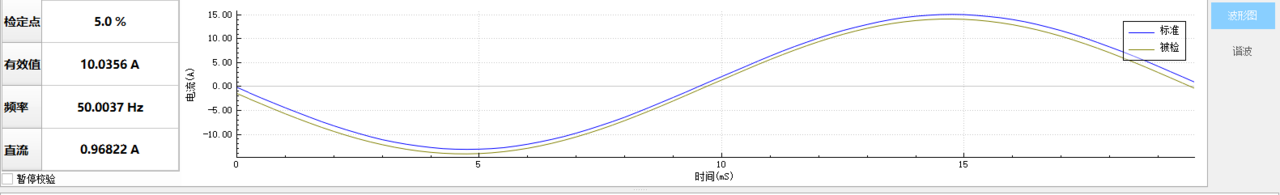 图1 5%检测点工频叠加直流分量波形图图1 20%检测点工频叠加直流分量波形图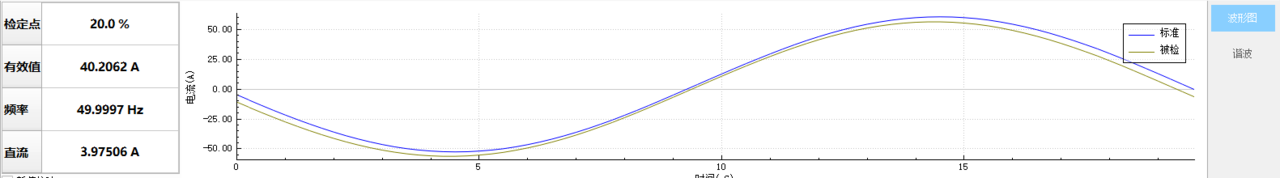 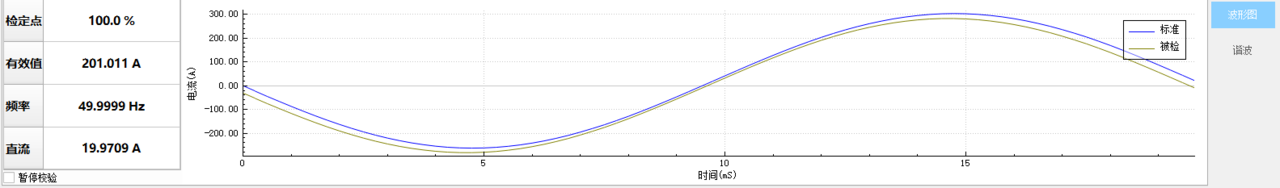 图3 100%检测点工频叠加直流分量波形图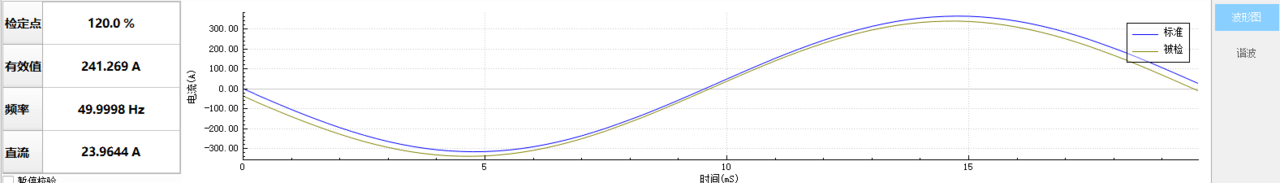 图4 120%检测点工频叠加直流分量波形图3.7半波波形图电流比：200/5，负荷：5VA，功率因数：1.0。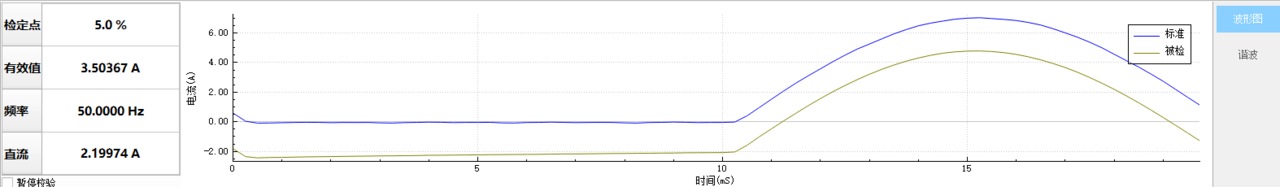 图5 5 %检测点半波波形图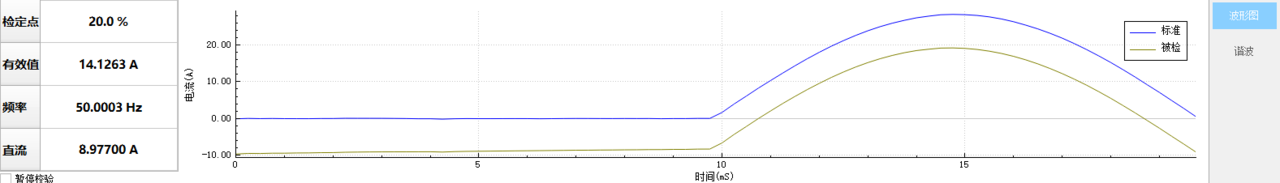 图6 20%检测点半波波形图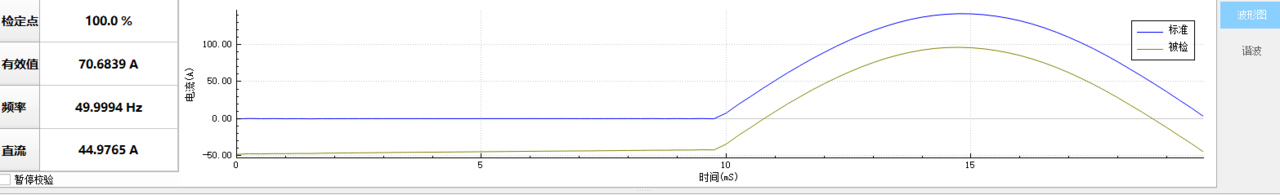 图7 100%检测点半波波形图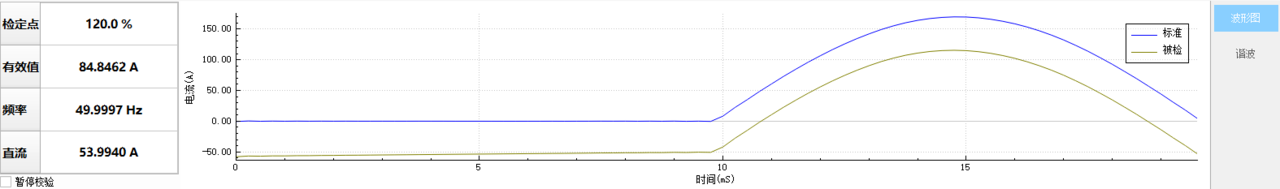 图8 120%检测点半波波形图3.6 试验验证结果在标准规定的试验条件下，试品工频误差和半波误差准确度等级均符合标准要求。3.7 结论验证结果表明标准试验项目和技术要求合理、试验方法正确，可操作性较强。3.8 验证时间和人员试验地点：国家高电压计量站、浙江天际互感器有限公司验证时间：2022年6月14日、8月25日、8月26日验证人员：刘洋、余雪芹、唐福新4 一次端工频耐压试验4.1 试验方法验证中采用10.3对被检电流互感器进行试验。4.2 验证系统组成和所用设备4.3 被检电流互感器4.4 试验条件环境温度：22.0℃相对湿度：65%4.5原始数据4.6 试验验证结果在型评大纲规定的试验条件下，试品一次工频耐压符合标准要求。4.7结论验证结果表明型评大纲项目和技术要求合理、方法正确，可操作性较强。4.8验证时间和人员试验地点：国家高电压计量站验证时间：2022年6月10日验证人员：刘洋、余雪芹5 二次端工频耐压试验5.1 试验方法验证中采用10.4对被检电流互感器进行试验。5.2 验证系统组成和所用设备5.3 被检电流互感器5.4 试验条件环境温度：22.0℃相对湿度：65%5.5原始数据5.6 试验验证结果在型评大纲规定的试验条件下，试品二次工频耐压符合标准要求。5.7结论验证结果表明型评大纲项目和技术要求合理、方法正确，可操作性较强。5.8验证时间和人员试验地点：国家高电压计量站验证时间：2022年6月10日验证人员：刘洋、余雪芹6 匝间过电压试验6.1 试验方法验证中采用10.5对被检电流互感器进行试验。6.2 验证系统组成和所用设备6.3 被检电流互感器6.4 试验条件环境温度：22.0℃相对湿度：65%6.5原始数据6.6 试验验证结果在型评大纲规定的试验条件下，试品匝间过电压符合标准要求。6.7结论验证结果表明型评大纲项目和技术要求合理、方法正确，可操作性较强。6.8验证时间和人员试验地点：国家高电压计量站验证时间：2022年6月10日验证人员：刘洋、余雪芹7 温升试验7.1 试验方法验证中采用10.7对被检电流互感器进行试验。7.2 验证系统组成和所用设备7.3 被检电流互感器7.4 试验条件环境温度：22.0℃相对湿度：65%7.5原始数据7.6 试验验证结果在型评大纲规定的试验条件下，试品温升符合标准要求。7.7结论验证结果表明型评大纲项目和技术要求合理、方法正确，可操作性较强。7.8验证时间和人员试验地点：国家高电压计量站验证时间：2022年6月6日-2022年6月10日验证人员：刘洋、余雪芹8 外壳防护等级的检验8.1 试验方法验证中采用10.9对被检电流互感器进行试验。8.2 验证系统组成和所用设备8.3 被检电流互感器8.4 试验条件环境温度：22.0℃相对湿度：65%8.5原始数据8.6 试验验证结果在型评大纲规定的试验条件下，试品外壳防护等级符合标准要求。8.7结论验证结果表明型评大纲项目和技术要求合理、方法正确，可操作性较强。8.8验证时间和人员试验地点：国家高电压计量站验证时间：2022年6月10日验证人员：刘洋、余雪芹9 仪表保安系数检测9.1 试验方法验证中采用本标准10.11的试验方法对被检抗直流偏磁低压电流互感器进行试验。9.2 验证系统组成和所用设备9.3 被检电流互感器9.4 试验条件环境温度：21.0℃相对湿度：69%9.5 原始数据9.6 结论在半波下，交直流标准器的误差不超过0.2%，完全满足校验半波2%的抗直流电流互感器计量要求。9.7 验证时间和人员试验地点：国家高电压计量站验证时间：2022年6月8日验证人员：刘洋、余雪芹10 参考标准器交直流相互影响10.1 试验方法为了验证参考标准器交流电流和直流电流是否互相干扰测量准确度，试验在交流测量下施加10%直流分量，在直流测量下施加相同交流电流有效值进行试验。10.2 验证系统组成和所用设备10.3 被检标准器10.4 试验条件环境温度：20.0℃相对湿度：67%10.5 原始数据10.6 结论验证结果表明参考标准器交流和直流条件下校验误差，都不超过限值，且相互之间干扰很小，可以满足计量性能要求。10.7 验证时间和人员试验地点：国家高电压计量站验证时间：2022年7月8日验证人员：刘洋、余雪芹11 参考标准器半波下的测量性能验证11.1 试验方法选用高准确度（交直流0.01级以上）100A精密分流器（A40B）和500A精密分流器（TH0420）作为上级标准器在半波下进行误差试验，测试变比为100/1和1500/1交直流参考标准器半波性能，其中测试变比1500/1时交直流参考标准器穿心3匝进行试验。11.2 验证系统组成和所用设备11.3 被检标准器11.4 试验条件环境温度：21.0℃相对湿度：69%11.5 原始数据11.6 结论在半波下，交直流标准器的误差不超过0.2%，完全满足校验半波2%的抗直流电流互感器计量要求。11.7 验证时间和人员试验地点：国家高电压计量站验证时间：2022年7月8日验证人员：刘洋、余雪芹12 极限工作温度误差检测12.1 试验方法验证中采用本标准的试验方法对被检抗直流电流互感器进行试验。12.2 验证系统组成和所用设备12.3 被检抗直流偏磁低压电流互感器12.4 实验条件环境温度：24.0℃相对湿度：64%12.5 原始数据12.5.1 天际数据a）工频误差b）半波误差c）交直流误差12.5.1 许继数据a）工频误差b）半波误差c）交直流误差12.6 实验验证结果在型评大纲规定的实验条件下，天际试品极限工作温度的误差均符合型评大纲要求，许继试品极限工作温度的误差少数点略有超差。12.7 结论验证结果表明型评大纲试验项目和技术要求合理、检定方法正确，可操作性较强。12.8 验证时间和人员试验地点：国家高电压计量站、浙江天际互感器有限公司验证时间：2022年7月8日、8月25日、8月26日验证人员：刘洋、余雪芹、唐福新编制组2022年8月设备名称型号技术指标设备编号制造厂抗直流电流互感器LMZ1K、LMZ2K、 LMZ3K、 LMZ4K额定电压：400V额定一次电流：150A、200A、300A、400A、500A、600A、800A、1000A、1200A、1500A额定二次电流：5A 准确度等级：0.2S /20524000001、0524000003、0524000005、0524000007、0524000009、0524000011、0524000013、0524000015、0524000017、0524000019、2022630359、2022630364、03000000005、04000000003、05000000003、06000000005、08000000004、10000000004、12000000004、15000000004浙江天际互感器有限公司、河南许继仪表有限公司设备名称型号设备编号试验描述试验结果抗直流电流互感器LMZ1K、LMZ2K、 LMZ3K、 LMZ4K0524000001、0524000003、0524000005、0524000007、0524000009、0524000011、0524000013、0524000015、0524000017、0524000019、2022630359、2022630364、03000000005、04000000003、05000000003、06000000005、08000000004、10000000004、12000000004、15000000004电流互感器对于影响电流互感器计量性能及绝缘性能的关键部位，应采用封闭式结构设计或者留有加盖封印的位置，对需要进行现场检测的电流互感器，应有方便现场检测的接口、接线端子等结构。应在电流互感器的铭牌或面板等明显部位标注计量法制标志和计量器具标识，其标志和标识应清晰可辨、牢固可靠，具备计量法制标志和计量器具标识的内容，的准确度级别和额定一次电流均为标准值。电流互感器外观应与使用状态相符且全部附件装配到位，铭牌标志齐全、接线端子及螺栓符合图纸要求，无明显机械损伤。电流互感器端子标志应正确。计量单位、外部结构、标志、准确度级别和外观均满足型评大纲要求。名称测量范围等级编号交直流电流互感器1A～2000A/1A0.01S14171互感器校验仪1A/5A0.02DK-56Hplus设备名称型号技术指标设备编号制造厂抗直流电流互感器LMZ1K、LMZ2K、 LMZ3K、 LMZ4K额定电压：400V额定一次电流：150A、200A、300A、400A、500A、600A、800A、1000A、1200A、1500A额定二次电流：5A 准确度等级：0.2S /20524000001、0524000003、0524000005、0524000007、0524000009、0524000011、0524000013、0524000015、0524000017、0524000019、2022630359、2022630364、03000000005、04000000003、05000000003、06000000005、08000000004、10000000004、12000000004、15000000004浙江天际互感器有限公司、河南许继仪表有限公司设备名称型号设备编号试验描述试验结果抗直流电流互感器LMZ1K、LMZ2K、 LMZ3K、LMZ4K0524000001、0524000003、0524000005、0524000007、0524000009、0524000011、0524000013、0524000015、0524000017、0524000019、2022630359、2022630364、03000000005、04000000003、05000000003、06000000005、08000000004、10000000004、12000000004、15000000004根据电流互感器的接线标志，按误差试验线路完成测量接线后，升起电流至额定值的5%以下试测，用误差测量装置的极性指示功能或误差测量功能，检验绕组的极性是否正确。绕组满足减极性名称测量范围准确度等级编号交直流电流互感器1A～2000A/1A0.01S14171互感器校验仪1A/5A0.02DK-56Hplus负荷箱5A、1A 3级3604设备名称型号技术指标设备编号制造厂抗直流电流互感器LMZ1K、LMZ2K、 LMZ3K、 LMZ4K额定电压：400V额定一次电流：150A、200A、300A、400A、500A、600A、800A、1000A、1200A、1500A额定二次电流：5A 准确度等级：0.2S /20524000001、0524000003、0524000005、0524000007、0524000009、0524000011、0524000013、0524000015、0524000017、0524000019、2022630359、2022630364、03000000005、04000000003、05000000003、06000000005、08000000004、10000000004、12000000004、15000000004浙江天际互感器有限公司、河南许继仪表有限公司两种校验方法检定互感器工频误差数据两种校验方法检定互感器工频误差数据两种校验方法检定互感器工频误差数据两种校验方法检定互感器工频误差数据两种校验方法检定互感器工频误差数据两种校验方法检定互感器工频误差数据两种校验方法检定互感器工频误差数据两种校验方法检定互感器工频误差数据检测装置名称检测装置名称检测地点检测地点试品互感器试品互感器标准器标准器模拟比较法检验装置模拟比较法检验装置标准试验室标准试验室厂家：自研编号：021620210008-01变比：400/5厂家：自研编号：021620210008-01变比：400/5编号：0051100188变比：400/5编号：635119002变比：100/1、500/1编号：0051100188变比：400/5编号：635119002变比：100/1、500/1数字比较法检测装置数字比较法检测装置DBI试验室DBI试验室厂家：自研编号：021620210008-01变比：400/5厂家：自研编号：021620210008-01变比：400/5编号：0051100188变比：400/5编号：635119002变比：100/1、500/1编号：0051100188变比：400/5编号：635119002变比：100/1、500/1测量点测量点1%5%20%100%120%负荷比值差（%）模拟比较法+0.0859+0.0950+0.0802+0.0830+0.08665VAcosφ=0.8比值差（%）数字比较法+0.0916+0.1056+0.0874+0.0958+0.09715VAcosφ=0.8比值差（%）差值+0.0057+0.0106+0.0072+0.0128+0.01055VAcosφ=0.8比值差（%）差值限值±0.15±0.07±0.04±0.04±0.045VAcosφ=0.8相位差（′）模拟比较法+9.1150+6.9376+4.2288+1.7153+2.23515VAcosφ=0.8相位差（′）数字比较法+8.786+7.400+4.394+2.109+1.7995VAcosφ=0.8相位差（′）差值-0.329+0.462+0.165+0.394-0.4365VAcosφ=0.8相位差（′）差值限值±6±3±2±2±25VAcosφ=0.8比值差（%）模拟比较法/+0.1099+0.1016+0.0955/2.5VAcosφ=0.8比值差（%）数字比较法/+0.1164+0.1167+0.1106/2.5VAcosφ=0.8比值差（%）差值/+0.0065+0.0151+0.0151/2.5VAcosφ=0.8比值差（%）差值限值/±0.07±0.04±0.04/2.5VAcosφ=0.8相位差（′）模拟比较法/+5.0532+3.4919+1.3748/2.5VAcosφ=0.8相位差（′）数字比较法/+4.989+3.540+1.313/2.5VAcosφ=0.8相位差（′）差值/-0.064+0.048-0.062/2.5VAcosφ=0.8相位差（′）差值限值/±3±2±2/2.5VAcosφ=0.8检测装置名称检测装置名称检测地点检测地点试品互感器试品互感器标准器标准器模拟比较法检验装置模拟比较法检验装置标准试验室标准试验室厂家：自研编号：00010000000105变比：500/5厂家：自研编号：00010000000105变比：500/5编号：0051100188变比：500/5编号：635119002变比：500/1编号：0051100188变比：500/5编号：635119002变比：500/1数字比较法检测装置数字比较法检测装置DBI试验室DBI试验室厂家：自研编号：00010000000105变比：500/5厂家：自研编号：00010000000105变比：500/5编号：0051100188变比：500/5编号：635119002变比：500/1编号：0051100188变比：500/5编号：635119002变比：500/1测量点测量点1%5%20%100%120%负荷比值差（%）模拟比较法-0.0038-0.0043-0.0029+0.0030+0.00175VAcosφ=0.8比值差（%）数字比较法+0.042+0.021+0.019+0.037+0.0385VAcosφ=0.8比值差（%）差值+0.046+0.025+0.022+0.034+0.0365VAcosφ=0.8比值差（%）差值限值±0.15±0.07±0.04±0.04±0.045VAcosφ=0.8相位差（′）模拟比较法+4.019+4.088+2.222+1.110+0.1335VAcosφ=0.8相位差（′）数字比较法+5.98+5.17+3.53+1.25+1.255VAcosφ=0.8相位差（′）差值+1.96+1.08+1.31+0.14+1.125VAcosφ=0.8相位差（′）差值限值±6±3±2±2±25VAcosφ=0.8比值差（%）模拟比较法/+0.0057+0.0146+0.0414/2.5VAcosφ=0.8比值差（%）数字比较法/+0.045+0.045+0.048/2.5VAcosφ=0.8比值差（%）差值/+0.039+0.030+0.007/2.5VAcosφ=0.8比值差（%）差值限值/±0.07±0.04±0.04/2.5VAcosφ=0.8相位差（′）模拟比较法/+3.233+2.207+1.257/2.5VAcosφ=0.8相位差（′）数字比较法/+3.83+3.09+1.87/2.5VAcosφ=0.8相位差（′）差值/+0.60+0.88+0.61/2.5VAcosφ=0.8相位差（′）差值限值/±3±2±2/2.5VAcosφ=0.8检测装置名称检测装置名称检测地点检测地点试品互感器试品互感器标准器标准器模拟比较法检验装置模拟比较法检验装置标准试验室标准试验室厂家：自研编号：00010000000106变比：600/5厂家：自研编号：00010000000106变比：600/5编号：0051100188变比：600/5编号：635119002变比：100/1、500/1编号：0051100188变比：600/5编号：635119002变比：100/1、500/1数字比较法检测装置数字比较法检测装置DBI试验室DBI试验室厂家：自研编号：00010000000106变比：600/5厂家：自研编号：00010000000106变比：600/5编号：0051100188变比：600/5编号：635119002变比：100/1、500/1编号：0051100188变比：600/5编号：635119002变比：100/1、500/1测量点测量点1%5%20%100%120%负荷比值差（%）模拟比较法+0.0927+0.0575+0.0449+0.0576+0.05805VAcosφ=0.8比值差（%）数字比较法+0.0586+0.0685+0.0478+0.0637+0.06465VAcosφ=0.8比值差（%）差值-0.0341+0.0110+0.0029+0.0061+0.00665VAcosφ=0.8比值差（%）差值限值±0.15±0.07±0.04±0.04±0.045VAcosφ=0.8相位差（′）模拟比较法+7.7032+5.8892+3.3647+1.1079+0.95555VAcosφ=0.8相位差（′）数字比较法+6.707+5.721+3.430+0.931+0.9085VAcosφ=0.8相位差（′）差值-0.996-0.168+0.065-0.177-0.0485VAcosφ=0.8相位差（′）差值限值±6±3±2±2±25VAcosφ=0.8比值差（%）模拟比较法/+0.0703+0.0532+0.0631/2.5VAcosφ=0.8比值差（%）数字比较法/+0.0732+0.0606+0.0700/2.5VAcosφ=0.8比值差（%）差值/+0.0029+0.0074+0.0069/2.5VAcosφ=0.8比值差（%）差值限值/±0.07±0.04±0.04/2.5VAcosφ=0.8相位差（′）模拟比较法/+4.3674+2.4133+0.6607/2.5VAcosφ=0.8相位差（′）数字比较法/+4.187+2.600+0.951/2.5VAcosφ=0.8相位差（′）差值/-0.180+0.187+0.290/2.5VAcosφ=0.8相位差（′）差值限值/±3±2±2/2.5VAcosφ=0.8两种校验方法检定互感器工频误差数据两种校验方法检定互感器工频误差数据两种校验方法检定互感器工频误差数据两种校验方法检定互感器工频误差数据两种校验方法检定互感器工频误差数据两种校验方法检定互感器工频误差数据两种校验方法检定互感器工频误差数据两种校验方法检定互感器工频误差数据检测装置名称检测装置名称检测地点检测地点试品互感器试品互感器标准器标准器模拟比较法检验装置模拟比较法检验装置天际试验室天际试验室厂家：天际编号：2208220201变比：150/5厂家：天际编号：2208220201变比：150/5编号：130425变比：150/5编号：130425变比：150/5数字比较法检测装置数字比较法检测装置天际试验室天际试验室厂家：天际编号：2208220201变比：150/5厂家：天际编号：2208220201变比：150/5编号：635119006变比：100/1、500/1编号：635119006变比：100/1、500/1测量点测量点1%5%20%100%120%负荷比值差（%）模拟比较法0.0130-0.01290.00810.04620.04735VAcosφ=0.8比值差（%）数字比较法-0.022-0.019-0.0160.0360.0365VAcosφ=0.8比值差（%）差值0.0350.00610.02410.01020.01135VAcosφ=0.8比值差（%）差值限值±0.15±0.07±0.04±0.04±0.045VAcosφ=0.8相位差（′）模拟比较法6.1585.8563.7580.72770.80875VAcosφ=0.8相位差（′）数字比较法7.826.874.490.721.115VAcosφ=0.8相位差（′）差值-1.662-1.014-0.7320.0077-0.30135VAcosφ=0.8相位差（′）差值限值±6±3±2±2±25VAcosφ=0.8比值差（%）模拟比较法/0.06100.06400.0759/2.5VAcosφ=0.8比值差（%）数字比较法/0.0530.0510.071/2.5VAcosφ=0.8比值差（%）差值/0.00800.01300.0049/2.5VAcosφ=0.8比值差（%）差值限值/±0.07±0.04±0.04/2.5VAcosφ=0.8相位差（′）模拟比较法/3.6292.8171.028/2.5VAcosφ=0.8相位差（′）数字比较法/4.133.281.08/2.5VAcosφ=0.8相位差（′）差值/-0.501-0.463-0.052/2.5VAcosφ=0.8相位差（′）差值限值/±3±2±2/2.5VAcosφ=0.8检测装置名称检测装置名称检测地点检测地点试品互感器试品互感器标准器标准器模拟比较法检验装置模拟比较法检验装置天际试验室天际试验室厂家：天际编号：2208220205变比：300/5厂家：天际编号：2208220205变比：300/5编号：130425变比：300/5编号：635119006变比：100/1、500/1编号：130425变比：300/5编号：635119006变比：100/1、500/1数字比较法检测装置数字比较法检测装置天际试验室天际试验室厂家：天际编号：2208220205变比：300/5厂家：天际编号：2208220205变比：300/5编号：130425变比：300/5编号：635119006变比：100/1、500/1编号：130425变比：300/5编号：635119006变比：100/1、500/1测量点测量点1%5%20%100%120%负荷比值差（%）模拟比较法0.0166-0.04030.00880.07760.07675VAcosφ=0.8比值差（%）数字比较法-0.032-0.043-0.0140.0410.0575VAcosφ=0.8比值差（%）差值0.04860.00270.02280.03660.01975VAcosφ=0.8比值差（%）差值限值±0.15±0.07±0.04±0.04±0.045VAcosφ=0.8相位差（′）模拟比较法10.2206.7742.8191.9241.3585VAcosφ=0.8相位差（′）数字比较法11.978.504.163.312.285VAcosφ=0.8相位差（′）差值-1.750-1.726-1.341-1.386-0.9225VAcosφ=0.8相位差（′）差值限值±6±3±2±2±25VAcosφ=0.8比值差（%）模拟比较法/0.05360.06120.1002/2.5VAcosφ=0.8比值差（%）数字比较法/0.0460.0520.093/2.5VAcosφ=0.8比值差（%）差值/0.00760.00920.0072/2.5VAcosφ=0.8比值差（%）差值限值/±0.07±0.04±0.04/2.5VAcosφ=0.8相位差（′）模拟比较法/5.5402.5380.755/2.5VAcosφ=0.8相位差（′）数字比较法/6.623.360.71/2.5VAcosφ=0.8相位差（′）差值/-1.08-0.8220.045/2.5VAcosφ=0.8相位差（′）差值限值/±3±2±2/2.5VAcosφ=0.8检测装置名称检测装置名称检测地点检测地点试品互感器试品互感器标准器标准器模拟比较法检验装置模拟比较法检验装置天际试验室天际试验室厂家：天际编号：2208220208变比：800/5厂家：天际编号：2208220208变比：800/5编号：130425变比：800/5编号：635119006变比：500/1、1500/1编号：130425变比：800/5编号：635119006变比：500/1、1500/1数字比较法检测装置数字比较法检测装置天际试验室天际试验室厂家：天际编号：2208220208变比：800/5厂家：天际编号：2208220208变比：800/5编号：130425变比：800/5编号：635119006变比：500/1、1500/1编号：130425变比：800/5编号：635119006变比：500/1、1500/1测量点测量点1%5%20%100%120%负荷比值差（%）模拟比较法0.0277-0.0329-0.01750.02120.02265VAcosφ=0.8比值差（%）数字比较法-0.054-0.064-0.0510.0020.015VAcosφ=0.8比值差（%）差值0.08170.03110.03350.01920.01265VAcosφ=0.8比值差（%）差值限值±0.15±0.07±0.04±0.04±0.045VAcosφ=0.8相位差（′）模拟比较法11.8608.3653.4422.1452.3365VAcosφ=0.8相位差（′）数字比较法11.878.423.872.732.395VAcosφ=0.8相位差（′）差值-0.01-0.055-0.428-0.585-0.0545VAcosφ=0.8相位差（′）差值限值±6±3±2±2±25VAcosφ=0.8比值差（%）模拟比较法/0.01700.01530.0373/2.5VAcosφ=0.8比值差（%）数字比较法/-0.011-0.0170.028/2.5VAcosφ=0.8比值差（%）差值/0.02800.03230.0093/2.5VAcosφ=0.8比值差（%）差值限值/±0.07±0.04±0.04/2.5VAcosφ=0.8相位差（′）模拟比较法/6.7093.1131.821/2.5VAcosφ=0.8相位差（′）数字比较法/6.753.331.53/2.5VAcosφ=0.8相位差（′）差值/-0.041-0.2170.291/2.5VAcosφ=0.8相位差（′）差值限值/±3±2±2/2.5VAcosφ=0.8检测装置名称检测装置名称检测地点检测地点试品互感器试品互感器标准器标准器模拟比较法检验装置模拟比较法检验装置天际试验室天际试验室厂家：天际编号：2208220209变比：1500/5厂家：天际编号：2208220209变比：1500/5编号：130425变比：1500/5编号：635119006变比：1500/1编号：130425变比：1500/5编号：635119006变比：1500/1数字比较法检测装置数字比较法检测装置天际试验室天际试验室厂家：天际编号：2208220209变比：1500/5厂家：天际编号：2208220209变比：1500/5编号：130425变比：1500/5编号：635119006变比：1500/1编号：130425变比：1500/5编号：635119006变比：1500/1测量点测量点1%5%20%100%120%负荷比值差（%）模拟比较法0.10490.05250.06720.08310.08555VAcosφ=0.8比值差（%）数字比较法0.0650.0460.0620.0800.0795VAcosφ=0.8比值差（%）差值0.03990.00650.00520.00310.00655VAcosφ=0.8比值差（%）差值限值±0.15±0.07±0.04±0.04±0.045VAcosφ=0.8相位差（′）模拟比较法7.5203.3391.6141.0881.2585VAcosφ=0.8相位差（′）数字比较法7.213.641.721.351.015VAcosφ=0.8相位差（′）差值0.310-0.301-0.106-0.2620.2485VAcosφ=0.8相位差（′）差值限值±6±3±2±2±25VAcosφ=0.8比值差（%）模拟比较法/0.07400.07550.0877/2.5VAcosφ=0.8比值差（%）数字比较法/0.0620.0690.082/2.5VAcosφ=0.8比值差（%）差值/0.01200.00650.0057/2.5VAcosφ=0.8比值差（%）差值限值/±0.07±0.04±0.04/2.5VAcosφ=0.8相位差（′）模拟比较法/3.2901.4110.969/2.5VAcosφ=0.8相位差（′）数字比较法/3.301.400.69/2.5VAcosφ=0.8相位差（′）差值/-0.0100.0110.279/2.5VAcosφ=0.8相位差（′）差值限值/±3±2±2/2.5VAcosφ=0.8两种校验方法检定互感器工频误差数据两种校验方法检定互感器工频误差数据两种校验方法检定互感器工频误差数据两种校验方法检定互感器工频误差数据两种校验方法检定互感器工频误差数据两种校验方法检定互感器工频误差数据两种校验方法检定互感器工频误差数据两种校验方法检定互感器工频误差数据检测装置名称检测装置名称检测地点检测地点试品互感器试品互感器标准器标准器模拟比较法检验装置模拟比较法检验装置标准试验室标准试验室厂家：许继编号： 2022630359变比：150/5厂家：许继编号： 2022630359变比：150/5编号：0051100188变比：150/5编号：0051100188变比：150/5数字比较法检测装置数字比较法检测装置DBI试验室DBI试验室厂家：许继编号： 2022630359变比：150/5厂家：许继编号： 2022630359变比：150/5编号：635119002变比：100/1、500/1编号：635119002变比：100/1、500/1测量点测量点1%5%20%100%120%负荷比值差（%）模拟比较法-0.1442-0.1124-0.07060.00930.01675VAcosφ=0.8比值差（%）数字比较法-0.107-0.100-0.0800.0010.0105VAcosφ=0.8比值差（%）差值-0.0372-0.01240.00940.00830.00675VAcosφ=0.8比值差（%）差值限值±0.15±0.07±0.04±0.04±0.045VAcosφ=0.8相位差（′）模拟比较法8.1966.3954.0180.125-0.1485VAcosφ=0.8相位差（′）数字比较法10.828.045.470.390.125VAcosφ=0.8相位差（′）差值-2.624-1.645-1.452-0.265-0.2685VAcosφ=0.8相位差（′）差值限值±6±3±2±2±25VAcosφ=0.8比值差（%）模拟比较法/-0.02120.00210.0402/2.5VAcosφ=0.8比值差（%）数字比较法/-0.0210.0010.031/2.5VAcosφ=0.8比值差（%）差值/-0.00020.00110.0092/2.5VAcosφ=0.8比值差（%）差值限值/±0.07±0.04±0.04/2.5VAcosφ=0.8相位差（′）模拟比较法/4.6493.2030.471/2.5VAcosφ=0.8相位差（′）数字比较法/5.503.911.02/2.5VAcosφ=0.8相位差（′）差值/-0.851-0.707-0.549/2.5VAcosφ=0.8相位差（′）差值限值/±3±2±2/2.5VAcosφ=0.8检测装置名称检测装置名称检测地点检测地点试品互感器试品互感器标准器标准器模拟比较法检验装置模拟比较法检验装置标准试验室标准试验室厂家：许继编号：03000000005变比：300/5厂家：许继编号：03000000005变比：300/5编号：0051100188变比：300/5编号：635119002变比：100/1、500/1编号：0051100188变比：300/5编号：635119002变比：100/1、500/1数字比较法检测装置数字比较法检测装置DBI试验室DBI试验室厂家：许继编号：03000000005变比：300/5厂家：许继编号：03000000005变比：300/5编号：0051100188变比：300/5编号：635119002变比：100/1、500/1编号：0051100188变比：300/5编号：635119002变比：100/1、500/1测量点测量点1%5%20%100%120%负荷比值差（%）模拟比较法-0.0665-0.0561-0.02120.06920.04985VAcosφ=0.8比值差（%）数字比较法-0.067-0.063-0.0390.0460.0455VAcosφ=0.8比值差（%）差值0.00050.00690.01780.02320.00485VAcosφ=0.8比值差（%）差值限值±0.15±0.07±0.04±0.04±0.045VAcosφ=0.8相位差（′）模拟比较法11.3109.3603.0620.4981.3445VAcosφ=0.8相位差（′）数字比较法13.5110.593.551.221.345VAcosφ=0.8相位差（′）差值-2.200-1.230-0.488-0.7220.0045VAcosφ=0.8相位差（′）差值限值±6±3±2±2±25VAcosφ=0.8比值差（%）模拟比较法/0.01950.02140.0582/2.5VAcosφ=0.8比值差（%）数字比较法/0.0120.0050.062/2.5VAcosφ=0.8比值差（%）差值/0.00750.0164-0.0038/2.5VAcosφ=0.8比值差（%）差值限值/±0.07±0.04±0.04/2.5VAcosφ=0.8相位差（′）模拟比较法/7.0864.3991.971/2.5VAcosφ=0.8相位差（′）数字比较法/8.724.331.49/2.5VAcosφ=0.8相位差（′）差值/-1.6340.0690.481/2.5VAcosφ=0.8相位差（′）差值限值/±3±2±2/2.5VAcosφ=0.8检测装置名称检测装置名称检测地点检测地点试品互感器试品互感器标准器标准器模拟比较法检验装置模拟比较法检验装置标准试验室标准试验室厂家：许继编号：04000000003变比：400/5厂家：许继编号：04000000003变比：400/5编号：0051100188变比：400/5编号：635119002变比：100/1、500/1编号：0051100188变比：400/5编号：635119002变比：100/1、500/1数字比较法检测装置数字比较法检测装置DBI试验室DBI试验室厂家：许继编号：04000000003变比：400/5厂家：许继编号：04000000003变比：400/5编号：0051100188变比：400/5编号：635119002变比：100/1、500/1编号：0051100188变比：400/5编号：635119002变比：100/1、500/1测量点测量点1%5%20%100%120%负荷比值差（%）模拟比较法-0.0375-0.0388-0.0428-0.0283-0.02575VAcosφ=0.8比值差（%）数字比较法-0.037-0.030-0.040-0.024-0.0225VAcosφ=0.8比值差（%）差值-0.0005-0.0088-0.0028-0.0043-0.00375VAcosφ=0.8比值差（%）差值限值±0.15±0.07±0.04±0.04±0.045VAcosφ=0.8相位差（′）模拟比较法3.0832.8811.8630.3610.2845VAcosφ=0.8相位差（′）数字比较法3.252.922.000.700.615VAcosφ=0.8相位差（′）差值-0.167-0.039-0.137-0.339-0.3265VAcosφ=0.8相位差（′）差值限值±6±3±2±2±25VAcosφ=0.8比值差（%）模拟比较法/-0.0214-0.0267-0.0231/2.5VAcosφ=0.8比值差（%）数字比较法/-0.013-0.022-0.017/2.5VAcosφ=0.8比值差（%）差值/-0.0084-0.0047-0.0061/2.5VAcosφ=0.8比值差（%）差值限值/±0.07±0.04±0.04/2.5VAcosφ=0.8相位差（′）模拟比较法/2.1121.510 0.606/2.5VAcosφ=0.8相位差（′）数字比较法/2.121.530.50/2.5VAcosφ=0.8相位差（′）差值/-0.008-0.020.106/2.5VAcosφ=0.8相位差（′）差值限值/±3±2±2/2.5VAcosφ=0.8检测装置名称检测装置名称检测地点检测地点试品互感器试品互感器标准器标准器模拟比较法检验装置模拟比较法检验装置标准试验室标准试验室厂家：许继编号：04000000003变比：500/5厂家：许继编号：04000000003变比：500/5编号：0051100188变比：500/5编号：635119002变比：500/1编号：0051100188变比：500/5编号：635119002变比：500/1数字比较法检测装置数字比较法检测装置DBI试验室DBI试验室厂家：许继编号：04000000003变比：500/5厂家：许继编号：04000000003变比：500/5编号：0051100188变比：500/5编号：635119002变比：500/1编号：0051100188变比：500/5编号：635119002变比：500/1测量点测量点1%5%20%100%120%负荷比值差（%）模拟比较法-0.0366-0.0415-0.0419-0.0287-0.0295VAcosφ=0.8比值差（%）数字比较法-0.047-0.046-0.050-0.028-0.0285VAcosφ=0.8比值差（%）差值0.01040.00450.0081-0.0007-0.0015VAcosφ=0.8比值差（%）差值限值±0.15±0.07±0.04±0.04±0.045VAcosφ=0.8相位差（′）模拟比较法3.2903.1071.3850.6830.9225VAcosφ=0.8相位差（′）数字比较法4.113.371.820.510.725VAcosφ=0.8相位差（′）差值-0.82-0.263-0.4350.1730.2025VAcosφ=0.8相位差（′）差值限值±6±3±2±2±25VAcosφ=0.8比值差（%）模拟比较法/-0.0215-0.0281-0.0231/2.5VAcosφ=0.8比值差（%）数字比较法/-0.022-0.033-0.021/2.5VAcosφ=0.8比值差（%）差值/0.00050.0049-0.0021/2.5VAcosφ=0.8比值差（%）差值限值/±0.07±0.04±0.04/2.5VAcosφ=0.8相位差（′）模拟比较法/2.9581.8330.929/2.5VAcosφ=0.8相位差（′）数字比较法/2.611.260.45/2.5VAcosφ=0.8相位差（′）差值/0.3480.5730.479/2.5VAcosφ=0.8相位差（′）差值限值/±3±2±2/2.5VAcosφ=0.8检测装置名称检测装置名称检测地点检测地点试品互感器试品互感器标准器标准器模拟比较法检验装置模拟比较法检验装置标准试验室标准试验室厂家：许继编号：06000000005变比：600/5厂家：许继编号：06000000005变比：600/5编号：0051100188变比：600/5编号：635119002变比：500/1、1500/1编号：0051100188变比：600/5编号：635119002变比：500/1、1500/1数字比较法检测装置数字比较法检测装置DBI试验室DBI试验室厂家：许继编号：06000000005变比：600/5厂家：许继编号：06000000005变比：600/5编号：0051100188变比：600/5编号：635119002变比：500/1、1500/1编号：0051100188变比：600/5编号：635119002变比：500/1、1500/1测量点测量点1%5%20%100%120%负荷比值差（%）模拟比较法-0.0758-0.0795-0.0916-0.0509-0.06255VAcosφ=0.8比值差（%）数字比较法-0.092-0.088-0.099-0.045-0.0625VAcosφ=0.8比值差（%）差值0.01620.00850.0074-0.0059-0.00055VAcosφ=0.8比值差（%）差值限值±0.15±0.07±0.04±0.04±0.045VAcosφ=0.8相位差（′）模拟比较法8.9667.4563.4431.3013.2915VAcosφ=0.8相位差（′）数字比较法10.027.953.831.644.725VAcosφ=0.8相位差（′）差值-1.054-0.494-0.387-0.339-1.4295VAcosφ=0.8相位差（′）差值限值±6±3±2±2±25VAcosφ=0.8比值差（%）模拟比较法/-0.0457-0.0689-0.0408/2.5VAcosφ=0.8比值差（%）数字比较法/-0.053-0.077-0.033/2.5VAcosφ=0.8比值差（%）差值/0.00730.0081-0.0078/2.5VAcosφ=0.8比值差（%）差值限值/±0.07±0.04±0.04/2.5VAcosφ=0.8相位差（′）模拟比较法/6.7943.6881.200 /2.5VAcosφ=0.8相位差（′）数字比较法/7.364.161.30/2.5VAcosφ=0.8相位差（′）差值/-0.566-0.472-0.100/2.5VAcosφ=0.8相位差（′）差值限值/±3±2±2/2.5VAcosφ=0.8检测装置名称检测装置名称检测地点检测地点试品互感器试品互感器标准器标准器模拟比较法检验装置模拟比较法检验装置标准试验室标准试验室厂家：许继编号：08000000004变比：800/5厂家：许继编号：08000000004变比：800/5编号：0051100188变比：800/5编号：635119002变比：500/1、1500/1编号：0051100188变比：800/5编号：635119002变比：500/1、1500/1数字比较法检测装置数字比较法检测装置DBI试验室DBI试验室厂家：许继编号：08000000004变比：800/5厂家：许继编号：08000000004变比：800/5编号：0051100188变比：800/5编号：635119002变比：500/1、1500/1编号：0051100188变比：800/5编号：635119002变比：500/1、1500/1测量点测量点1%5%20%100%120%负荷比值差（%）模拟比较法-0.0327-0.0257-0.0277-0.0199-0.01935VAcosφ=0.8比值差（%）数字比较法-0.018-0.019-0.027-0.017-0.0235VAcosφ=0.8比值差（%）差值-0.0147-0.0067-0.0007-0.00290.00375VAcosφ=0.8比值差（%）差值限值±0.15±0.07±0.04±0.04±0.045VAcosφ=0.8相位差（′）模拟比较法3.7733.1142.0610.3970.630 5VAcosφ=0.8相位差（′）数字比较法3.813.162.060.962.115VAcosφ=0.8相位差（′）差值-0.037-0.0460.001-0.563-1.4805VAcosφ=0.8相位差（′）差值限值±6±3±2±2±25VAcosφ=0.8比值差（%）模拟比较法/-0.0137-0.0177-0.0160 /2.5VAcosφ=0.8比值差（%）数字比较法/-0.006-0.014-0.013/2.5VAcosφ=0.8比值差（%）差值/-0.0077-0.0037-0.003/2.5VAcosφ=0.8比值差（%）差值限值/±0.07±0.04±0.04/2.5VAcosφ=0.8相位差（′）模拟比较法/2.7131.8430.578/2.5VAcosφ=0.8相位差（′）数字比较法/2.781.970.73/2.5VAcosφ=0.8相位差（′）差值/-0.067-0.127-0.152/2.5VAcosφ=0.8相位差（′）差值限值/±3±2±2/2.5VAcosφ=0.8检测装置名称检测装置名称检测地点检测地点试品互感器试品互感器标准器标准器模拟比较法检验装置模拟比较法检验装置标准试验室标准试验室厂家：许继编号：10000000004变比：1000/5厂家：许继编号：10000000004变比：1000/5编号：0051100188变比：1000/5编号：635119002变比：500/1、1500/1编号：0051100188变比：1000/5编号：635119002变比：500/1、1500/1数字比较法检测装置数字比较法检测装置DBI试验室DBI试验室厂家：许继编号：10000000004变比：1000/5厂家：许继编号：10000000004变比：1000/5编号：0051100188变比：1000/5编号：635119002变比：500/1、1500/1编号：0051100188变比：1000/5编号：635119002变比：500/1、1500/1测量点测量点1%5%20%100%120%负荷比值差（%）模拟比较法-0.0218-0.0216-0.0402-0.0287-0.02645VAcosφ=0.8比值差（%）数字比较法-0.016-0.02-0.041-0.021-0.0185VAcosφ=0.8比值差（%）差值-0.0058-0.00160.0008-0.0077-0.00845VAcosφ=0.8比值差（%）差值限值±0.15±0.07±0.04±0.04±0.045VAcosφ=0.8相位差（′）模拟比较法5.5264.9043.0911.0430.6185VAcosφ=0.8相位差（′）数字比较法5.955.223.171.731.295VAcosφ=0.8相位差（′）差值-0.424-0.316-0.079-0.687-0.6725VAcosφ=0.8相位差（′）差值限值±6±3±2±2±25VAcosφ=0.8比值差（%）模拟比较法/-0.0089-0.0296-0.0253/2.5VAcosφ=0.8比值差（%）数字比较法/-0.008-0.031-0.018/2.5VAcosφ=0.8比值差（%）差值/-0.00090.0014-0.0073/2.5VAcosφ=0.8比值差（%）差值限值/±0.07±0.04±0.04/2.5VAcosφ=0.8相位差（′）模拟比较法/4.3632.6840.818/2.5VAcosφ=0.8相位差（′）数字比较法/4.352.500.80/2.5VAcosφ=0.8相位差（′）差值/0.0130.1840.018/2.5VAcosφ=0.8相位差（′）差值限值/±3±2±2/2.5VAcosφ=0.8检测装置名称检测装置名称检测地点检测地点试品互感器试品互感器标准器标准器模拟比较法检验装置模拟比较法检验装置标准试验室标准试验室厂家：许继编号：12000000004变比：1200/5厂家：许继编号：12000000004变比：1200/5编号：0051100188变比：1200/5编号：635119002变比：500/1、1500/1编号：0051100188变比：1200/5编号：635119002变比：500/1、1500/1数字比较法检测装置数字比较法检测装置DBI试验室DBI试验室厂家：许继编号：12000000004变比：1200/5厂家：许继编号：12000000004变比：1200/5编号：0051100188变比：1200/5编号：635119002变比：500/1、1500/1编号：0051100188变比：1200/5编号：635119002变比：500/1、1500/1测量点测量点1%5%20%100%120%负荷比值差（%）模拟比较法0.00060.0040-0.0079-0.0173-0.01615VAcosφ=0.8比值差（%）数字比较法-0.010-0.006-0.014-0.010-0.0095VAcosφ=0.8比值差（%）差值0.01060.01000.0061-0.0073-0.00715VAcosφ=0.8比值差（%）差值限值±0.15±0.07±0.04±0.04±0.045VAcosφ=0.8相位差（′）模拟比较法2.4452.3111.8470.570 0.4775VAcosφ=0.8相位差（′）数字比较法2.772.501.981.561.215VAcosφ=0.8相位差（′）差值-0.325-0.189-0.133-0.990-0.7335VAcosφ=0.8相位差（′）差值限值±6±3±2±2±25VAcosφ=0.8比值差（%）模拟比较法/0.0092-0.0045-0.0142/2.5VAcosφ=0.8比值差（%）数字比较法/0.001-0.010-0.008/2.5VAcosφ=0.8比值差（%）差值/0.00820.0055-0.0062/2.5VAcosφ=0.8比值差（%）差值限值/±0.07±0.04±0.04/2.5VAcosφ=0.8相位差（′）模拟比较法/1.9351.5330.609/2.5VAcosφ=0.8相位差（′）数字比较法/2.001.500.64/2.5VAcosφ=0.8相位差（′）差值/-0.0650.033-0.031/2.5VAcosφ=0.8相位差（′）差值限值/±3±2±2/2.5VAcosφ=0.8检测装置名称检测装置名称检测地点检测地点试品互感器试品互感器标准器标准器模拟比较法检验装置模拟比较法检验装置标准试验室标准试验室厂家：许继编号：15000000004变比：1500/5厂家：许继编号：15000000004变比：1500/5编号：0051100188变比：1500/5编号：635119002变比：500/1、1500/1编号：0051100188变比：1500/5编号：635119002变比：500/1、1500/1数字比较法检测装置数字比较法检测装置DBI试验室DBI试验室厂家：许继编号：15000000004变比：1500/5厂家：许继编号：15000000004变比：1500/5编号：0051100188变比：1500/5编号：635119002变比：500/1、1500/1编号：0051100188变比：1500/5编号：635119002变比：500/1、1500/1测量点测量点1%5%20%100%120%负荷比值差（%）模拟比较法0.0042-0.0062-0.0156-0.0151-0.01445VAcosφ=0.8比值差（%）数字比较法-0.006-0.002-0.011-0.009-0.0085VAcosφ=0.8比值差（%）差值0.0102-0.0042-0.0046-0.0061-0.00645VAcosφ=0.8比值差（%）差值限值±0.15±0.07±0.04±0.04±0.045VAcosφ=0.8相位差（′）模拟比较法2.2212.2531.5750.4430.3285VAcosφ=0.8相位差（′）数字比较法2.592.371.550.590.515VAcosφ=0.8相位差（′）差值-0.369-0.1170.025-0.147-0.1825VAcosφ=0.8相位差（′）差值限值±6±3±2±2±25VAcosφ=0.8比值差（%）模拟比较法/-0.009-0.0125-0.0103/2.5VAcosφ=0.8比值差（%）数字比较法/0.004-0.006-0.007/2.5VAcosφ=0.8比值差（%）差值/-0.0130-0.0065-0.0033/2.5VAcosφ=0.8比值差（%）差值限值/±0.07±0.04±0.04/2.5VAcosφ=0.8相位差（′）模拟比较法/2.0321.4241.399/2.5VAcosφ=0.8相位差（′）数字比较法/2.131.490.58/2.5VAcosφ=0.8相位差（′）差值/-0.098-0.0660.819/2.5VAcosφ=0.8相位差（′）差值限值/±3±2±2/2.5VAcosφ=0.8许继抗直流电流互感器许继抗直流电流互感器许继抗直流电流互感器许继抗直流电流互感器许继抗直流电流互感器许继抗直流电流互感器许继抗直流电流互感器许继抗直流电流互感器工频误差数据工频误差数据工频误差数据工频误差数据工频误差数据工频误差数据工频误差数据工频误差数据量限测量点误差1520100120二次负荷量限测量点误差1520100120VA150/5比值差（%）0.025-0.114-0.0790.0030.0045150/5相位差（′）6.478.275.610.540.95150/5比值差（%）-0.068-0.009-0.001-0.021-0.0062.5150/5相位差（′）7.186.024.485.384.432.510%直流含有率下工频误差数据10%直流含有率下工频误差数据10%直流含有率下工频误差数据10%直流含有率下工频误差数据10%直流含有率下工频误差数据10%直流含有率下工频误差数据10%直流含有率下工频误差数据10%直流含有率下工频误差数据量限测量点误差/520100120二次负荷量限测量点误差/520100120VA150/5比值差（%）/-0.08-0.339-0.376-0.3865150/5相位差（′）/51.6890.58101.92106.055150/5比值差（%）/-0.001-0.188-0.191-0.1962.5150/5相位差（′）/33.955.762.8165.532.5半波误差数据半波误差数据半波误差数据半波误差数据半波误差数据半波误差数据半波误差数据半波误差数据量限测量点误差/520100120二次负荷量限测量点误差/520100120VA150/5比值差（%）/-0.457-0.598-0.584-0.6535150/5相位差（′）/116.31114.98161.17182.075150/5比值差（%）/-0.24-0.378-0.319-0.3492.5150/5相位差（′）/81.6673.8999.27111.742.5工频误差数据工频误差数据工频误差数据工频误差数据工频误差数据工频误差数据工频误差数据工频误差数据量限测量点误差1520100120二次负荷量限测量点误差1520100120VA200/5比值差（%）0.0080.0120.0290.0670.0715200/5相位差（′）6.815.362.720.360.375200/5比值差（%）0.0610.0630.0690.0850.0882.5200/5相位差（′）4.833.772.660.890.872.510%直流含有率下工频误差数据10%直流含有率下工频误差数据10%直流含有率下工频误差数据10%直流含有率下工频误差数据10%直流含有率下工频误差数据10%直流含有率下工频误差数据10%直流含有率下工频误差数据10%直流含有率下工频误差数据量限测量点误差/520100120二次负荷量限测量点误差/520100120VA200/5比值差（%）/0-0.141-0.148-0.1525200/5相位差（′）/59.02102.56106.3108.635200/5比值差（%）/0.041-0.037-0.036-0.0372.5200/5相位差（′）/39.3566.4668.4770.012.5半波误差数据半波误差数据半波误差数据半波误差数据半波误差数据半波误差数据半波误差数据半波误差数据量限测量点误差/520100120二次负荷量限测量点误差/520100120VA200/5比值差（%）/-0.309-0.229-0.241-0.2895200/5相位差（′）/118.26115.15143.7159.845200/5比值差（%）/-0.188-0.108-0.084-0.1062.5200/5相位差（′）/84.6275.6492.18102.622.5工频误差数据工频误差数据工频误差数据工频误差数据工频误差数据工频误差数据工频误差数据工频误差数据量限测量点误差1520100120二次负荷量限测量点误差1520100120VA300/5比值差（%）-0.067-0.063-0.0390.0460.0455300/5相位差（′）13.5110.593.551.221.345300/5比值差（%）0.0110.0120.0050.0620.0712.5300/5相位差（′）9.898.724.331.490.952.510%直流含有率下工频误差数据10%直流含有率下工频误差数据10%直流含有率下工频误差数据10%直流含有率下工频误差数据10%直流含有率下工频误差数据10%直流含有率下工频误差数据10%直流含有率下工频误差数据10%直流含有率下工频误差数据量限测量点误差/520100120二次负荷量限测量点误差/520100120VA300/5比值差（%）/-0.088-0.379-0.522-0.555300/5相位差（′）/53.81100.54120.46124.95300/5比值差（%）/-0.059-0.327-0.448-0.472.5300/5相位差（′）/40.174.1987.490.782.5半波误差数据半波误差数据半波误差数据半波误差数据半波误差数据半波误差数据半波误差数据半波误差数据量限测量点误差/520100120二次负荷量限测量点误差/520100120VA300/5比值差（%）/-0.424-0.563-0.735-0.8165300/5相位差（′）/105.71119.05159.93170.535300/5比值差（%）/-0.35-0.486-0.622-0.682.5300/5相位差（′）/81.4888.23116.75124.872.5工频误差数据工频误差数据工频误差数据工频误差数据工频误差数据工频误差数据工频误差数据工频误差数据量限测量点误差1520100120二次负荷量限测量点误差1520100120VA400/5比值差（%）-0.037-0.03-0.04-0.024-0.0225400/5相位差（′）3.252.9220.70.615400/5比值差（%）-0.021-0.013-0.022-0.017-0.0162.5400/5相位差（′）2.192.121.530.50.422.510%直流含有率下工频误差数据10%直流含有率下工频误差数据10%直流含有率下工频误差数据10%直流含有率下工频误差数据10%直流含有率下工频误差数据10%直流含有率下工频误差数据10%直流含有率下工频误差数据10%直流含有率下工频误差数据量限测量点误差/520100120二次负荷量限测量点误差/520100120VA400/5比值差（%）/-0.065-0.319-0.441-0.4455400/5相位差（′）/39.95116.49150.09151.375400/5比值差（%）/-0.055-0.272-0.375-0.3782.5400/5相位差（′）/31.2490.59114.62115.672.5半波误差数据半波误差数据半波误差数据半波误差数据半波误差数据半波误差数据半波误差数据半波误差数据量限测量点误差/520100120二次负荷量限测量点误差/520100120VA400/5比值差（%）/-0.329-0.566-0.523-0.545400/5相位差（′）/104.8155.48165.14168.655400/5比值差（%）/-0.258-0.477-0.438-0.4492.5400/5相位差（′）/82.89119.77126128.722.5工频误差数据工频误差数据工频误差数据工频误差数据工频误差数据工频误差数据工频误差数据工频误差数据量限测量点误差1520100120二次负荷量限测量点误差1520100120VA500/5比值差（%）-0.047-0.046-0.05-0.028-0.0285500/5相位差（′）4.113.371.820.510.725500/5比值差（%）-0.017-0.022-0.033-0.021-0.022.5500/5相位差（′）2.942.611.260.450.382.510%直流含有率下工频误差数据10%直流含有率下工频误差数据10%直流含有率下工频误差数据10%直流含有率下工频误差数据10%直流含有率下工频误差数据10%直流含有率下工频误差数据10%直流含有率下工频误差数据10%直流含有率下工频误差数据量限测量点误差/520100120二次负荷量限测量点误差/520100120VA500/5比值差（%）/-0.072-0.328-0.438-0.4455500/5相位差（′）/34.0989.89113.74115.885500/5比值差（%）/-0.062-0.288-0.382-0.3892.5500/5相位差（′）/26.7570.7689.2191.022.5半波误差数据半波误差数据半波误差数据半波误差数据半波误差数据半波误差数据半波误差数据半波误差数据量限测量点误差/520100120二次负荷量限测量点误差/520100120VA500/5比值差（%）/-0.274-0.522-0.551-0.5665500/5相位差（′）/81.73115.23136.66140.975500/5比值差（%）/-0.231-0.453-0.474-0.4852.5500/5相位差（′）/65.2491.3107.05110.572.5工频误差数据工频误差数据工频误差数据工频误差数据工频误差数据工频误差数据工频误差数据工频误差数据量限测量点误差1520100120二次负荷量限测量点误差1520100120VA600/5比值差（%）-0.092-0.088-0.099-0.045-0.0625600/5相位差（′）10.027.953.831.644.725600/5比值差（%）-0.051-0.053-0.077-0.033-0.0322.5600/5相位差（′）8.917.364.161.31.532.510%直流含有率下工频误差数据10%直流含有率下工频误差数据10%直流含有率下工频误差数据10%直流含有率下工频误差数据10%直流含有率下工频误差数据10%直流含有率下工频误差数据10%直流含有率下工频误差数据10%直流含有率下工频误差数据量限测量点误差/520100120二次负荷量限测量点误差/520100120VA600/5比值差（%）/-0.223-0.413-0.435-0.4355600/5相位差（′）/103.9175.28176.67176.535600/5比值差（%）/-0.201-0.358-0.378-0.3762.5600/5相位差（′）/92.28148.23147.84147.922.5半波误差数据半波误差数据半波误差数据半波误差数据半波误差数据半波误差数据半波误差数据半波误差数据量限测量点误差/520100120二次负荷量限测量点误差/520100120VA600/5比值差（%）/-0.465-0.452-0.469-0.4885600/5相位差（′）/188.33185.54185.45186.865600/5比值差（%）/-0.401-0.385-0.403-0.4172.5600/5相位差（′）/158.68155.18154.7156.122.5工频误差数据工频误差数据工频误差数据工频误差数据工频误差数据工频误差数据工频误差数据工频误差数据量限测量点误差1520100120二次负荷量限测量点误差1520100120VA800/5比值差（%）-0.018-0.019-0.027-0.017-0.0235800/5相位差（′）3.813.162.060.962.115800/5比值差（%）-0.018-0.006-0.014-0.013-0.0112.5800/5相位差（′）3.272.781.970.730.632.510%直流含有率下工频误差数据10%直流含有率下工频误差数据10%直流含有率下工频误差数据10%直流含有率下工频误差数据10%直流含有率下工频误差数据10%直流含有率下工频误差数据10%直流含有率下工频误差数据10%直流含有率下工频误差数据量限测量点误差/520100120二次负荷量限测量点误差/520100120VA800/5比值差（%）/0.0250.0760.0980.0955800/5相位差（′）/62.866.1571.6873.395800/5比值差（%）/0.0630.0990.1220.1212.5800/5相位差（′）/52.9354.459.1160.742.5半波误差数据半波误差数据半波误差数据半波误差数据半波误差数据半波误差数据半波误差数据半波误差数据量限测量点误差/520100120二次负荷量限测量点误差/520100120VA800/5比值差（%）/-0.020.0640.019-0.0545800/5相位差（′）/77.7872.2394.87106.285800/5比值差（%）/0.0070.0830.058-0.0012.5800/5相位差（′）/66.8160.5178.4888.552.5工频误差数据工频误差数据工频误差数据工频误差数据工频误差数据工频误差数据工频误差数据工频误差数据量限测量点误差1520100120二次负荷量限测量点误差1520100120VA1000/5比值差（%）-0.016-0.02-0.041-0.021-0.01851000/5相位差（′）5.955.223.171.731.2951000/5比值差（%）-0.007-0.008-0.031-0.018-0.0162.51000/5相位差（′）4.74.352.50.80.862.510%直流含有率下工频误差数据10%直流含有率下工频误差数据10%直流含有率下工频误差数据10%直流含有率下工频误差数据10%直流含有率下工频误差数据10%直流含有率下工频误差数据10%直流含有率下工频误差数据10%直流含有率下工频误差数据量限测量点误差/520100120二次负荷量限测量点误差/520100120VA1000/5比值差（%）/0.0510.1850.2350.23751000/5相位差（′）/35.6381.1191.593.3651000/5比值差（%）/0.0570.210.2570.2592.51000/5相位差（′）/32.2272.5881.9183.752.5半波误差数据半波误差数据半波误差数据半波误差数据半波误差数据半波误差数据半波误差数据半波误差数据量限测量点误差/520100120二次负荷量限测量点误差/520100120VA1000/5比值差（%）/0.1010.240.104-0.07851000/5相位差（′）/77.6492.28126.82150.3151000/5比值差（%）/0.1060.2580.148-0.0122.51000/5相位差（′）/70.283.27113.48135.522.5工频误差数据工频误差数据工频误差数据工频误差数据工频误差数据工频误差数据工频误差数据工频误差数据量限测量点误差1520100120二次负荷量限测量点误差1520100120VA1200/5比值差（%）-0.01-0.006-0.014-0.01-0.00951200/5相位差（′）2.772.51.981.561.2151200/5比值差（%）00.001-0.01-0.008-0.0072.51200/5相位差（′）2.1921.50.640.642.510%直流含有率下工频误差数据10%直流含有率下工频误差数据10%直流含有率下工频误差数据10%直流含有率下工频误差数据10%直流含有率下工频误差数据10%直流含有率下工频误差数据10%直流含有率下工频误差数据10%直流含有率下工频误差数据量限测量点误差/520100120二次负荷量限测量点误差/520100120VA1200/5比值差（%）/0.0460.1680.2030.21151200/5相位差（′）/37.6265.8374.575.6751200/5比值差（%）/0.0790.1860.2190.2262.51200/5相位差（′）/34.5457.5165.2666.432.5半波误差数据半波误差数据半波误差数据半波误差数据半波误差数据半波误差数据半波误差数据半波误差数据量限测量点误差/520100120二次负荷量限测量点误差/520100120VA1200/5比值差（%）/0.1170.180.1390.06651200/5相位差（′）/73.1873.5992.74102.7851200/5比值差（%）/0.1410.190.1640.1012.51200/5相位差（′）/65.9965.4380.8990.332.5工频误差数据工频误差数据工频误差数据工频误差数据工频误差数据工频误差数据工频误差数据工频误差数据量限测量点误差1520100120二次负荷量限测量点误差1520100120VA1500/5比值差（%）-0.006-0.002-0.011-0.009-0.00851500/5相位差（′）2.592.371.550.590.5151500/5比值差（%）0.0010.004-0.006-0.007-0.0072.51500/5相位差（′）2.492.131.490.580.522.510%直流含有率下工频误差数据10%直流含有率下工频误差数据10%直流含有率下工频误差数据10%直流含有率下工频误差数据10%直流含有率下工频误差数据10%直流含有率下工频误差数据10%直流含有率下工频误差数据10%直流含有率下工频误差数据量限测量点误差/520100120二次负荷量限测量点误差/520100120VA1500/5比值差（%）/0.040.1170.170.17251500/5相位差（′）/46.3258.2269.6471.951500/5比值差（%）/0.0630.1250.1790.1822.51500/5相位差（′）/43.9254.0464.5266.692.5半波误差数据半波误差数据半波误差数据半波误差数据半波误差数据半波误差数据半波误差数据半波误差数据量限测量点误差/520100120二次负荷量限测量点误差/520100120VA1500/5比值差（%）/0.1030.14-0.239-0.92351500/5相位差（′）/66.2668.35130.27198.6751500/5比值差（%）/0.10.123-0.189-0.8262.51500/5相位差（′）/63.8864.87118.02184.212.5天际抗直流电流互感器天际抗直流电流互感器天际抗直流电流互感器天际抗直流电流互感器天际抗直流电流互感器天际抗直流电流互感器天际抗直流电流互感器天际抗直流电流互感器工频误差数据工频误差数据工频误差数据工频误差数据工频误差数据工频误差数据工频误差数据工频误差数据量限测量点误差1520100120二次负荷量限测量点误差1520100120VA150/5比值差（%）-0.03-0.027-0.0120.044-0.0025150/5相位差（′）7.527.113.910.213.85150/5比值差（%）0.0330.0510.0530.0720.0762.5150/5相位差（′）5.274.583.060.630.682.510%直流含有率下工频误差数据10%直流含有率下工频误差数据10%直流含有率下工频误差数据10%直流含有率下工频误差数据10%直流含有率下工频误差数据10%直流含有率下工频误差数据10%直流含有率下工频误差数据10%直流含有率下工频误差数据量限测量点误差/520100120二次负荷量限测量点误差/520100120VA150/5比值差（%）/-0.026-0.416-0.384-0.3945150/5相位差（′）/44.38115.2114.13115.895150/5比值差（%）/0.012-0.253-0.188-0.1862.5150/5相位差（′）/41.7876.5172.1472.032.5半波误差数据半波误差数据半波误差数据半波误差数据半波误差数据半波误差数据半波误差数据半波误差数据量限测量点误差/520100120二次负荷量限测量点误差/520100120VA150/5比值差（%）/-0.675-0.775-0.618-0.7435150/5相位差（′）/152.08143.22153.9167.15150/5比值差（%）/-0.369-0.514-0.352-0.4122.5150/5相位差（′）/111.3297.9397.73108.882.5工频误差数据工频误差数据工频误差数据工频误差数据工频误差数据工频误差数据工频误差数据工频误差数据量限测量点误差1520100120二次负荷量限测量点误差1520100120VA200/5比值差（%）0.0230.0370.0370.0710.0715200/5相位差（′）5.314.912.990.711.085200/5比值差（%）0.0650.080.080.0890.0912.5200/5相位差（′）3.773.262.451.961.82.510%直流含有率下工频误差数据10%直流含有率下工频误差数据10%直流含有率下工频误差数据10%直流含有率下工频误差数据10%直流含有率下工频误差数据10%直流含有率下工频误差数据10%直流含有率下工频误差数据10%直流含有率下工频误差数据量限测量点误差/520100120二次负荷量限测量点误差/520100120VA200/5比值差（%）/0.076-0.242-0.202-0.2025200/5相位差（′）/17.5105.08103.94101.765200/5比值差（%）/0.083-0.128-0.066-0.0682.5200/5相位差（′）/27.9771.466.4566.12.5半波误差数据半波误差数据半波误差数据半波误差数据半波误差数据半波误差数据半波误差数据半波误差数据量限测量点误差/520100120二次负荷量限测量点误差/520100120VA200/5比值差（%）/-0.402-0.506-0.36-0.4465200/5相位差（′）/127.38130.63129.85141.55200/5比值差（%）/-0.196-0.337-0.186-0.2232.5200/5相位差（′）/94.1193.0685.8292.12.5工频误差数据工频误差数据工频误差数据工频误差数据工频误差数据工频误差数据工频误差数据工频误差数据量限测量点误差1520100120二次负荷量限测量点误差1520100120VA300/5比值差（%）-0.117-0.119-0.0220.0380.0545300/5相位差（′）16.427.502.032.851.705300/5比值差（%）-0.005-0.0120.0180.0810.0862.5300/5相位差（′）12.868.533.361.341.262.510%直流含有率下工频误差数据10%直流含有率下工频误差数据10%直流含有率下工频误差数据10%直流含有率下工频误差数据10%直流含有率下工频误差数据10%直流含有率下工频误差数据10%直流含有率下工频误差数据10%直流含有率下工频误差数据量限测量点误差/520100120二次负荷量限测量点误差/520100120VA300/5比值差（%）/0.054-0.046-0.075-0.0845300/5相位差（′）/39.3281.9399.2299.815300/5比值差（%）/0.0850.0130.0260.0192.5300/5相位差（′）/29.7157.9667.5168.462.5半波误差数据半波误差数据半波误差数据半波误差数据半波误差数据半波误差数据半波误差数据半波误差数据量限测量点误差/520100120二次负荷量限测量点误差/520100120VA300/5比值差（%）/-0.125-0.234-0.307-0.4615300/5相位差（′）/81.96114.4134.46145.925300/5比值差（%）/-0.059-0.121-0.123-0.222.5300/5相位差（′）/63.1279.7989.88102.252.5工频误差数据工频误差数据工频误差数据工频误差数据工频误差数据工频误差数据工频误差数据工频误差数据量限测量点误差1520100120二次负荷量限测量点误差1520100120VA400/5比值差（%）0.008-0.0020.0180.0610.0465400/5相位差（′）8.656.132.451.173.175400/5比值差（%）0.0410.0480.0470.0720.0762.5400/5相位差（′）7.355.863.591.921.292.510%直流含有率下工频误差数据10%直流含有率下工频误差数据10%直流含有率下工频误差数据10%直流含有率下工频误差数据10%直流含有率下工频误差数据10%直流含有率下工频误差数据10%直流含有率下工频误差数据10%直流含有率下工频误差数据量限测量点误差/520100120二次负荷量限测量点误差/520100120VA400/5比值差（%）/0.056-0.030.002-0.0115400/5相位差（′）/36.4684.788.9889.825400/5比值差（%）/0.0620.0040.0610.0562.5400/5相位差（′）/31.9866.1964.8264.912.5半波误差数据半波误差数据半波误差数据半波误差数据半波误差数据半波误差数据半波误差数据半波误差数据量限测量点误差/520100120二次负荷量限测量点误差/520100120VA400/5比值差（%）/-0.191-0.184-0.217-0.385400/5相位差（′）/91.06105.58113.67127.065400/5比值差（%）/-0.129-0.118-0.107-0.2232.5400/5相位差（′）/74.3282.7783.5896.242.5工频误差数据工频误差数据工频误差数据工频误差数据工频误差数据工频误差数据工频误差数据工频误差数据量限测量点误差1520100120二次负荷量限测量点误差1520100120VA500/5比值差（%）-0.032-0.044-0.0080.0260.0385500/5相位差（′）11.456.832.672.691.345500/5比值差（%）0.0250.0120.020.0520.0532.5500/5相位差（′）9.226.412.951.081.262.510%直流含有率下工频误差数据10%直流含有率下工频误差数据10%直流含有率下工频误差数据10%直流含有率下工频误差数据10%直流含有率下工频误差数据10%直流含有率下工频误差数据10%直流含有率下工频误差数据10%直流含有率下工频误差数据量限测量点误差/520100120二次负荷量限测量点误差/520100120VA500/5比值差（%）/0.060.0410.0570.0565500/5相位差（′）/32.0778.47113.59113.975500/5比值差（%）/0.0740.0660.1050.1082.5500/5相位差（′）/27.0559.1784.6284.282.5半波误差数据半波误差数据半波误差数据半波误差数据半波误差数据半波误差数据半波误差数据半波误差数据量限测量点误差/520100120二次负荷量限测量点误差/520100120VA500/5比值差（%）/-0.009-0.0710.002-0.0165500/5相位差（′）/67.33123.48127.22129.875500/5比值差（%）/0.033-0.0110.0640.0492.5500/5相位差（′）/53.0594.2196.5899.062.5工频误差数据工频误差数据工频误差数据工频误差数据工频误差数据工频误差数据工频误差数据工频误差数据量限测量点误差1520100120二次负荷量限测量点误差1520100120VA600/5比值差（%）-0.175-0.142-0.0210.0420.0275600/5相位差（′）17.785.631.440.942.285600/5比值差（%）-0.064-0.083-0.0130.0590.062.5600/5相位差（′）15.077.582.940.70.992.510%直流含有率下工频误差数据10%直流含有率下工频误差数据10%直流含有率下工频误差数据10%直流含有率下工频误差数据10%直流含有率下工频误差数据10%直流含有率下工频误差数据10%直流含有率下工频误差数据10%直流含有率下工频误差数据量限测量点误差/520100120二次负荷量限测量点误差/520100120VA600/5比值差（%）/-0.034-0.238-0.869-0.8855600/5相位差（′）/29.0969.74129.41131.975600/5比值差（%）/-0.026-0.221-0.796-0.7992.5600/5相位差（′）/26.6351.0994.5793.082.5半波误差数据半波误差数据半波误差数据半波误差数据半波误差数据半波误差数据半波误差数据半波误差数据量限测量点误差/520100120二次负荷量限测量点误差/520100120VA600/5比值差（%）/-0.154-0.856-0.988-1.0575600/5相位差（′）/61.86141.87155.98159.285600/5比值差（%）/-0.121-0.785-0.869-0.9232.5600/5相位差（′）/50.22109.1110.3116.642.5工频误差数据工频误差数据工频误差数据工频误差数据工频误差数据工频误差数据工频误差数据工频误差数据量限测量点误差1520100120二次负荷量限测量点误差1520100120VA800/5比值差（%）-0.022-0.038-0.0110.0340.0315800/5相位差（′）10.056.442.250.741.645800/5比值差（%）0.0250.0060.010.0410.0452.5800/5相位差（′）9.046.212.661.110.842.510%直流含有率下工频误差数据10%直流含有率下工频误差数据10%直流含有率下工频误差数据10%直流含有率下工频误差数据10%直流含有率下工频误差数据10%直流含有率下工频误差数据10%直流含有率下工频误差数据10%直流含有率下工频误差数据量限测量点误差/520100120二次负荷量限测量点误差/520100120VA800/5比值差（%）/0.051-0.01-0.131-0.1365800/5相位差（′）/25.5476.79120.39119.815800/5比值差（%）/0.0630.014-0.077-0.0822.5800/5相位差（′）/21.8161.3792.192.412.5半波误差数据半波误差数据半波误差数据半波误差数据半波误差数据半波误差数据半波误差数据半波误差数据量限测量点误差/520100120二次负荷量限测量点误差/520100120VA800/5比值差（%）/-0.029-0.191-0.211-0.2675800/5相位差（′）/56.29132.5139.97145.855800/5比值差（%）/0.004-0.137-0.134-0.1792.5800/5相位差（′）/48.07106.19107.62115.162.5工频误差数据工频误差数据工频误差数据工频误差数据工频误差数据工频误差数据工频误差数据工频误差数据量限测量点误差1520100120二次负荷量限测量点误差1520100120VA1000/5比值差（%）-0.081-0.093-0.0250.0140.0251000/5相位差（′）12.915.381.61.541.1851000/5比值差（%）-0.016-0.046-0.0090.0310.0332.51000/5相位差（′）11.095.571.970.590.572.510%直流含有率下工频误差数据10%直流含有率下工频误差数据10%直流含有率下工频误差数据10%直流含有率下工频误差数据10%直流含有率下工频误差数据10%直流含有率下工频误差数据10%直流含有率下工频误差数据10%直流含有率下工频误差数据量限测量点误差/520100120二次负荷量限测量点误差/520100120VA1000/5比值差（%）/0-0.29-0.559-0.56751000/5相位差（′）/23.5294.14126.28124.9951000/5比值差（%）/0-0.296-0.515-0.522.51000/5相位差（′）/21.9881.04102.01100.892.5半波误差数据半波误差数据半波误差数据半波误差数据半波误差数据半波误差数据半波误差数据半波误差数据量限测量点误差/520100120二次负荷量限测量点误差/520100120VA1000/5比值差（%）/-0.126-0.493-0.595-0.64351000/5相位差（′）/61.55143.37144.24155.1851000/5比值差（%）/-0.098-0.464-0.534-0.562.51000/5相位差（′）/51.42117.36115.32122.742.5工频误差数据工频误差数据工频误差数据工频误差数据工频误差数据工频误差数据工频误差数据工频误差数据量限测量点误差1520100120二次负荷量限测量点误差1520100120VA1200/5比值差（%）-0.001-0.0060.0350.0670.06651200/5相位差（′）7.693.891.660.841.0151200/5比值差（%）0.0210.0170.0530.0750.0762.51200/5相位差（′）7.513.050.870.650.622.510%直流含有率下工频误差数据10%直流含有率下工频误差数据10%直流含有率下工频误差数据10%直流含有率下工频误差数据10%直流含有率下工频误差数据10%直流含有率下工频误差数据10%直流含有率下工频误差数据10%直流含有率下工频误差数据量限测量点误差/520100120二次负荷量限测量点误差/520100120VA1200/5比值差（%）/-0.094-1.617-1.315-1.32751200/5相位差（′）/22.04115.51146.33146.7951200/5比值差（%）/-0.097-1.661-1.259-1.2722.51200/5相位差（′）/19.4499.44117.7119.172.5半波误差数据半波误差数据半波误差数据半波误差数据半波误差数据半波误差数据半波误差数据半波误差数据量限测量点误差/520100120二次负荷量限测量点误差/520100120VA1200/5比值差（%）/-0.645-1.285-1.358-1.4951200/5相位差（′）/62.52161.12162.34173.2851200/5比值差（%）/-0.344-1.17-1.327-1.4512.51200/5相位差（′）/55.84137.05135.45143.682.5工频误差数据工频误差数据工频误差数据工频误差数据工频误差数据工频误差数据工频误差数据工频误差数据量限测量点误差1520100120二次负荷量限测量点误差1520100120VA1500/5比值差（%）-0.049-0.039-0.0040.0190.01951500/5相位差（′）7.453.071.220.570.6451500/5比值差（%）-0.025-0.020.0030.0230.0242.51500/5相位差（′）6.793.281.440.540.552.510%直流含有率下工频误差数据10%直流含有率下工频误差数据10%直流含有率下工频误差数据10%直流含有率下工频误差数据10%直流含有率下工频误差数据10%直流含有率下工频误差数据10%直流含有率下工频误差数据10%直流含有率下工频误差数据量限测量点误差/520100120二次负荷量限测量点误差/520100120VA1500/5比值差（%）/-0.028-0.585-0.613-0.60851500/5相位差（′）/16.8478.3480.8780.9751500/5比值差（%）/-0.029-0.585-0.595-0.5872.51500/5相位差（′）/16.2670.2168.568.672.5半波误差数据半波误差数据半波误差数据半波误差数据半波误差数据半波误差数据半波误差数据半波误差数据量限测量点误差/520100120二次负荷量限测量点误差/520100120VA1500/5比值差（%）/-0.322-0.604-0.725-0.91351500/5相位差（′）/56.888999.69114.3951500/5比值差（%）/-0.34-0.596-0.692-0.8622.51500/5相位差（′）/52.9675.685.7399.682.5名称测量范围测量准确度编号耐压测试仪0.1kV-10kV3%1405053-022设备名称型号技术指标设备编号制造厂抗直流电流互感器LMZ1K、LMZ2K、 LMZ3K、 LMZ4K额定电压：400V额定一次电流：150A、200A、300A、400A、500A、600A、800A、1000A、1200A、1500A额定二次电流：5A 准确度等级：0.2S /20524000001、0524000003、0524000005、0524000007、0524000009、0524000011、0524000013、0524000015、0524000017、0524000019、2022630359、2022630364、03000000005、04000000003、05000000003、06000000005、08000000004、10000000004、12000000004、15000000004浙江天际互感器有限公司、河南许继仪表有限公司设备名称设备编号试验描述试验结果抗直流电流互感器0524000001、0524000003、0524000005、0524000007、0524000009、0524000011、0524000013、0524000015、0524000017、0524000019、2022630359、2022630364、03000000005、04000000003、05000000003、06000000005、08000000004、10000000004、12000000004、15000000004使用耐压测试仪施加3 kV试验电压于的一次绕组与地之间，持续1 min。未发生闪络或击穿现象名称测量范围测量准确度编号耐压测试仪0.1kV-10kV3%1405053-022设备名称型号技术指标设备编号制造厂抗直流电流互感器LMZ1K、LMZ2K、 LMZ3K、 LMZ4K额定电压：400V额定一次电流：150A、200A、300A、400A、500A、600A、800A、1000A、1200A、1500A额定二次电流：5A 准确度等级：0.2S /20524000001、0524000003、0524000005、0524000007、0524000009、0524000011、0524000013、0524000015、0524000017、0524000019、2022630359、2022630364、03000000005、04000000003、05000000003、06000000005、08000000004、10000000004、12000000004、15000000004浙江天际互感器有限公司、河南许继仪表有限公司设备名称设备编号试验描述试验结果抗直流电流互感器0524000001、0524000003、0524000005、0524000007、0524000009、0524000011、0524000013、0524000015、0524000017、0524000019、2022630359、2022630364、03000000005、04000000003、05000000003、06000000005、08000000004、10000000004、12000000004、15000000004使用耐压测试仪施加3 kV试验电压于的二次绕组与地之间，持续1 min。未发生闪络或击穿现象名称测量范围型号编号试验电源5A-2kASW-T3C54412698设备名称型号技术指标设备编号制造厂抗直流电流互感器LMZ1K、LMZ2K、 LMZ3K、 LMZ4K额定电压：400V额定一次电流：150A、200A、300A、400A、500A、600A、800A、1000A、1200A、1500A额定二次电流：5A 准确度等级：0.2S /20524000001、0524000003、0524000005、0524000007、0524000009、0524000011、0524000013、0524000015、0524000017、0524000019、2022630359、2022630364、03000000005、04000000003、05000000003、06000000005、08000000004、10000000004、12000000004、15000000004浙江天际互感器有限公司、河南许继仪表有限公司设备名称设备编号试验描述试验结果抗直流电流互感器0524000001、0524000003、0524000005、0524000007、0524000009、0524000011、0524000013、0524000015、0524000017、0524000019、2022630359、2022630364、03000000005、04000000003、05000000003、06000000005、08000000004、10000000004、12000000004、15000000004二次绕组开路（或连接读取峰值电压的高阻抗装置），对一次绕组施加工频电流，其方均根值等于额定一次电流（或额定扩大一次电流，如果有），持续60 s；如果在达到额定一次电流（或额定扩大一次电流）之前，二次绕组已经达到4.5kV（峰值）试验电压，则应停止继续升流，并保持该电流值60s。未发生闪络或击穿现象，且试验后电流互感器误差应不超过误差限值。名称测量范围型号编号温升试验装置20℃~100℃CTW-2250A1601设备名称型号技术指标设备编号制造厂抗直流电流互感器LMZ1K、LMZ2K、 LMZ3K、 LMZ4K额定电压：400V额定一次电流：150A、200A、300A、400A、500A、600A、800A、1000A、1200A、1500A额定二次电流：5A 准确度等级：0.2S /20524000001、0524000003、0524000005、0524000007、0524000009、0524000011、0524000013、0524000015、0524000017、0524000019、2022630359、2022630364、03000000005、04000000003、05000000003、06000000005、08000000004、10000000004、12000000004、15000000004浙江天际互感器有限公司、河南许继仪表有限公司设备名称设备编号试验描述试验结果抗直流电流互感器0524000001、0524000003、0524000005、0524000007、0524000009、0524000011、0524000013、0524000015、0524000017、0524000019、2022630359、2022630364、03000000005、04000000003、05000000003、06000000005、08000000004、10000000004、12000000004、15000000004按照大纲10.7.4试验方法进行。各被试电流互感器绕组温升为：7.2K~37K；其他金属部件的温升为：4.5K~27K；均不超过对应E级绝缘材料温升限值75K。名称测量范围型号编号弹簧锤冲击试验装置0Nm~100NmTY210036冲水试验机喷水口径：6.3mm/12.5mm 喷水水压：（30~100）kpaCS-01053432设备名称型号技术指标设备编号制造厂抗直流电流互感器LMZ1K、LMZ2K、 LMZ3K、 LMZ4K额定电压：400V额定一次电流：150A、200A、300A、400A、500A、600A、800A、1000A、1200A、1500A额定二次电流：5A 准确度等级：0.2S /20524000001、0524000003、0524000005、0524000007、0524000009、0524000011、0524000013、0524000015、0524000017、0524000019、2022630359、2022630364、03000000005、04000000003、05000000003、06000000005、08000000004、10000000004、12000000004、15000000004浙江天际互感器有限公司、河南许继仪表有限公司设备名称设备编号试验描述试验结果抗直流电流互感器0524000001、0524000003、0524000005、0524000007、0524000009、0524000011、0524000013、0524000015、0524000017、0524000019、2022630359、2022630364、03000000005、04000000003、05000000003、06000000005、08000000004、10000000004、12000000004、15000000004外壳防护等级(IP代码)的检验按GB 4208进行IPX5等级的实验，试验时抗直流电流互感器以垂直于水平面的工作位置安装。使用喷嘴直径6.3mm、水流量（12.5±0.625）L/min,水压按水流量调节的冲水试验机，调节主水流的中心部分，使其离喷嘴2.5m处直径约为40mm的圆，以2.5M~3M的距离将水流作用于互感器外壳，持续3min。试验时进水应不足以破坏设备安全性，不会积聚在二次绕组端子或进入二次绕组。试验后对晾干试品进行复测；外壳防护等级(IK代码)的检验按GB/T 2423.55 进行试验，试验时抗直流电流互感器以垂直于水平面的工作位置安装，弹簧锤以0.22Nm±0.05Nm 的动能作用于壳体和二次端子罩及二次接线端子的外表面。防水试验后水不进入带电部件和绕组，其复测误差应符合标准要求；外壳防护试品壳体及端子罩无变形，无破裂。名称测量范围型号编号仪表保安系数试验装置电流：0.1A~20A，电压：0.1V~200VCS2671BX1405053-022设备名称型号技术指标设备编号制造厂抗直流电流互感器LMZ1K、LMZ2K、 LMZ3K、 LMZ4K额定电压：400V额定一次电流：150A、200A、300A、400A、500A、600A、800A、1000A、1200A、1500A额定二次电流：5A 准确度等级：0.2S /20524000001、0524000003、0524000005、0524000007、0524000009、0524000011、0524000013、0524000015、0524000017、0524000019、2022630359、2022630364、03000000005、04000000003、05000000003、06000000005、08000000004、10000000004、12000000004、15000000004浙江天际互感器有限公司、河南许继仪表有限公司设备名称设备编号试验描述试验结果抗直流电流互感器0524000001、0524000003、0524000005、0524000007、0524000009、0524000011、0524000013、0524000015、0524000017、0524000019、2022630359、2022630364、03000000005、04000000003、05000000003、06000000005、08000000004、10000000004、12000000004、15000000004在一次绕组开路时，对二次绕组施加额定频率的实际正弦波电压。电压应上升直至二次绕组中的励磁电流Ie达到：Ie= Isr *FS*10%，得到的端电压方均根值应低于二次极限电势。  各被试电流互感器绕组端电压均低于二次极限电势。名称测量范围准确度等级编号电流比较仪 1A~1250A（0.0001~0.0005）级9101-4电流比较仪 1000A~10000A0.0002级9101-5互感器校验仪额定电流：1A，5A2级CJ001直流电流比例标准（500~5000）A/5A（5000~10000）A/5A0.0001级、0.0002级07007、07008标准电阻 0.01A~1.2A0.01级 402743数字多用表 100nV~1000VDC(100mV)档： ±（0.005%×读数+0.0035%×满量程）3146A 05778序号设备名称型号技术指标设备编号制造厂1抗直流电流互感器KE6351额定电压：400V额定一次电流：100A、500A、2000A额定二次电流：1A 准确度等级：0.02S 6351119002广州金闰科技有限公司试验描述依据JJG 313—2010进行工频误差试验，依据JJF 1047-1994进行直流误差试验。依据JJG 313—2010进行工频误差试验，依据JJF 1047-1994进行直流误差试验。依据JJG 313—2010进行工频误差试验，依据JJF 1047-1994进行直流误差试验。依据JJG 313—2010进行工频误差试验，依据JJF 1047-1994进行直流误差试验。依据JJG 313—2010进行工频误差试验，依据JJF 1047-1994进行直流误差试验。量限交流误差交流误差交流误差直流误差直流误差量限额定电流百分数值（%）比值误差（%）相位误差（′）额定电流百分数值（%）比值误差（%）100A1A1+0.0065+0.0081-0.011100A1A5+0.0071+0.0185-0.015100A1A20+0.0062+0.08220-0.014100A1A100+0.0049-0.12680-0.015100A1A120+0.0051-0.151100-0.015500A1A1+0.0055+0.0361-0.002500A1A5+0.0048+0.0735-0.001500A1A20+0.0045-0.13920-0.001500A1A100+0.0062-0.13380-0.001500A1A120+0.0054-0.112100-0.0012000A1A1+0.0056+0.1191-0.0012000A1A5+0.0049+0.0175-0.0012000A1A20+0.0003+0.01720-0.0012000A1A100-0.0017+0.01580-0.0012000A1A120-0.0018+0.014100-0.001 试验描述依据JJG 313—2010进行工频误差试验，依据JJF 1047-1994进行直流误差试验，一次电流施加干扰。依据JJG 313—2010进行工频误差试验，依据JJF 1047-1994进行直流误差试验，一次电流施加干扰。依据JJG 313—2010进行工频误差试验，依据JJF 1047-1994进行直流误差试验，一次电流施加干扰。依据JJG 313—2010进行工频误差试验，依据JJF 1047-1994进行直流误差试验，一次电流施加干扰。依据JJG 313—2010进行工频误差试验，依据JJF 1047-1994进行直流误差试验，一次电流施加干扰。量限交流误差（含10%直流分量）交流误差（含10%直流分量）交流误差（含10%直流分量）直流误差（含相同有效值的交流）直流误差（含相同有效值的交流）量限额定电流百分数值（%）比值误差（%）相位误差（′）额定电流百分数值（%）比值误差（%）100A1A1+0.0067+0.0091-0.012100A1A5+0.0070+0.0175-0.017100A1A20+0.0066+0.08520-0.015100A1A100+0.0051-0.12580-0.016100A1A120+0.0049-0.153100-0.015500A1A1+0.0053+0.081-0.003500A1A5+0.0044+0.0755-0.002500A1A20+0.0045-0.13820-0.002500A1A100+0.0066-0.13680-0.002500A1A120+0.0053-0.115100-0.0022000A1A1+0.0054+0.1141-0.0012000A1A5+0.0051+0.0165-0.0012000A1A20+0.0005+0.01320-0.0012000A1A100-0.0018+0.01280-0.0022000A1A120-0.0019+0.012100-0.002名称测量范围准确度等级编号精密分流器1 A ~120A交直流0.005级148861690精密分流器5 A ~600A交直流0.01级 1512710双通道校验仪0~10V0.02级05778序号设备名称型号技术指标设备编号制造厂1抗直流电流互感器KE6351额定电压：400V额定一次电流：100A、500A、2000A额定二次电流：1A 准确度等级：0.02S 6351119002广州金闰科技有限公司变比测量点5%20%100%120%100/1比值误差（%）-0.068-0.101-0.094-0.074100/1相位误差（′）-1.63-2.35-3.35-3.551500/1比值误差（%）-0.033-0.027-0.052-0.0551500/1相位误差（′）-4.75-2.25-1.20-1.18名称等级编号标准电流互感器0.01S14171交直流标准电流互感器0.01S635119006互感器校验仪2NK005电流互感器负荷箱/NK003调温调湿箱/8061070052序号设备名称型号技术指标设备编号制造厂1抗直流偏磁低压电流互感器LMZ1K LMZ2K LMZ3K LMZ4K额定一次电流：150/5、300/5、500/5、800/5、1500/5额定二次电流：5A准确度级别：0.2S级/2级22082202012208220205220822020822082202090224000002、224000008、2240000010浙江天际互感器有限公司、许继仪表有限公司变比150/5的工频误差测量(比值差f的倍率因数：%；相位差δ的倍率因数：ˊ) 变比150/5的工频误差测量(比值差f的倍率因数：%；相位差δ的倍率因数：ˊ) 变比150/5的工频误差测量(比值差f的倍率因数：%；相位差δ的倍率因数：ˊ) 变比150/5的工频误差测量(比值差f的倍率因数：%；相位差δ的倍率因数：ˊ) 变比150/5的工频误差测量(比值差f的倍率因数：%；相位差δ的倍率因数：ˊ) 变比150/5的工频误差测量(比值差f的倍率因数：%；相位差δ的倍率因数：ˊ) 变比150/5的工频误差测量(比值差f的倍率因数：%；相位差δ的倍率因数：ˊ) 变比150/5的工频误差测量(比值差f的倍率因数：%；相位差δ的倍率因数：ˊ) 变比150/5的工频误差测量(比值差f的倍率因数：%；相位差δ的倍率因数：ˊ) 温度额定电流百分值误差1520100120二次负荷二次负荷温度额定电流百分值误差1520100120VAcosφ22℃f-0.022-0.019-0.0160.0360.03650.822℃δ7.826.874.490.721.1150.822℃f/0.0530.0510.071/2.50.822℃δ/4.133.281.08/2.50.8-50℃f-0.062-0.052-0.057-0.011-0.00250.8-50℃变差0.0400.0330.0410.0470.03850.8-50℃δ8.517.284.882.412.1350.8-50℃变差-0.69-0.41-0.39-1.69-1.0250.8-50℃f/0.0360.0270.055/2.50.8-50℃变差/0.0170.0240.016/2.50.8-50℃δ/4.393.220.65/2.50.8-50℃变差/-0.260.060.43/2.50.850℃f-0.016-0.012-0.0040.0340.03250.850℃变差-0.006-0.007-0.0120.0020.00450.850℃δ6.775.874.241.131.6550.850℃变差1.0510.25-0.41-0.5450.850℃f/0.0540.0420.070/2.50.850℃变差/-0.0010.0090.001/2.50.850℃δ/4.314.031.54/2.50.850℃变差/-0.18-0.75-0.46/2.50.8变比300/5的工频误差测量(比值差f的倍率因数：%；相位差δ的倍率因数：ˊ) 变比300/5的工频误差测量(比值差f的倍率因数：%；相位差δ的倍率因数：ˊ) 变比300/5的工频误差测量(比值差f的倍率因数：%；相位差δ的倍率因数：ˊ) 变比300/5的工频误差测量(比值差f的倍率因数：%；相位差δ的倍率因数：ˊ) 变比300/5的工频误差测量(比值差f的倍率因数：%；相位差δ的倍率因数：ˊ) 变比300/5的工频误差测量(比值差f的倍率因数：%；相位差δ的倍率因数：ˊ) 变比300/5的工频误差测量(比值差f的倍率因数：%；相位差δ的倍率因数：ˊ) 变比300/5的工频误差测量(比值差f的倍率因数：%；相位差δ的倍率因数：ˊ) 变比300/5的工频误差测量(比值差f的倍率因数：%；相位差δ的倍率因数：ˊ) 温度额定电流百分值误差1520100120二次负荷二次负荷温度额定电流百分值误差1520100120VAcosφ22℃f-0.032-0.043-0.0140.0410.05750.822℃δ11.978.504.163.312.2850.822℃f/0.0460.0520.093/2.50.822℃δ/6.623.360.71/2.50.8-50℃f-0.148-0.130-0.0580.0150.01450.8-50℃变差0.1160.0870.0440.0260.04350.8-50℃δ18.698.302.542.813.2650.8-50℃变差-6.720.201.620.50-0.9850.8-50℃f/-0.0330.0190.061/2.50.8-50℃变差/0.0790.0330.032/2.50.8-50℃δ/6.372.242.19/2.50.8-50℃变差/0.251.12-1.48/2.50.850℃f0.0090.0070.0250.0770.07650.850℃变差-0.041-0.050-0.039-0.036-0.01950.850℃δ8.796.512.770.971.3450.850℃变差3.181.991.392.340.9450.850℃f/0.0710.0660.097/2.50.850℃变差/-0.025-0.014-0.004/2.50.850℃δ/5.813.510.92/2.50.850℃变差/0.81-0.15-0.21/2.50.8变比800/5的工频误差测量(比值差f的倍率因数：%；相位差δ的倍率因数：ˊ) 变比800/5的工频误差测量(比值差f的倍率因数：%；相位差δ的倍率因数：ˊ) 变比800/5的工频误差测量(比值差f的倍率因数：%；相位差δ的倍率因数：ˊ) 变比800/5的工频误差测量(比值差f的倍率因数：%；相位差δ的倍率因数：ˊ) 变比800/5的工频误差测量(比值差f的倍率因数：%；相位差δ的倍率因数：ˊ) 变比800/5的工频误差测量(比值差f的倍率因数：%；相位差δ的倍率因数：ˊ) 变比800/5的工频误差测量(比值差f的倍率因数：%；相位差δ的倍率因数：ˊ) 变比800/5的工频误差测量(比值差f的倍率因数：%；相位差δ的倍率因数：ˊ) 变比800/5的工频误差测量(比值差f的倍率因数：%；相位差δ的倍率因数：ˊ) 温度额定电流百分值误差1520100120二次负荷二次负荷温度额定电流百分值误差1520100120VAcosφ22℃f-0.054-0.064-0.0510.0020.01050.822℃δ11.878.423.872.732.3950.822℃f/-0.011-0.0170.028/2.50.822℃δ/6.753.331.53/2.50.8-50℃f-0.127-0.136-0.091-0.021-0.01850.8-50℃变差0.0730.0720.0400.0230.02850.8-50℃δ16.0410.004.523.023.250.8-50℃变差-4.17-1.58-0.65-0.29-0.8150.8-50℃f/-0.056-0.0440.010/2.50.8-50℃变差/0.0450.0270.018/2.50.8-50℃δ/8.063.701.91/2.50.8-50℃变差/-1.31-0.37-0.38/2.50.850℃f-0.029-0.057-0.0480.0060.00350.850℃变差-0.025-0.007-0.003-0.0040.00750.850℃δ10.427.193.312.062.5350.850℃变差1.451.230.560.67-0.1450.850℃f/-0.010-0.0200.021/2.50.850℃变差/-0.0010.0030.007/2.50.850℃δ/6.413.151.82/2.50.850℃变差/0.340.18-0.29/2.50.8变比1500/5的工频误差测量(比值差f的倍率因数：%；相位差δ的倍率因数：ˊ) 变比1500/5的工频误差测量(比值差f的倍率因数：%；相位差δ的倍率因数：ˊ) 变比1500/5的工频误差测量(比值差f的倍率因数：%；相位差δ的倍率因数：ˊ) 变比1500/5的工频误差测量(比值差f的倍率因数：%；相位差δ的倍率因数：ˊ) 变比1500/5的工频误差测量(比值差f的倍率因数：%；相位差δ的倍率因数：ˊ) 变比1500/5的工频误差测量(比值差f的倍率因数：%；相位差δ的倍率因数：ˊ) 变比1500/5的工频误差测量(比值差f的倍率因数：%；相位差δ的倍率因数：ˊ) 变比1500/5的工频误差测量(比值差f的倍率因数：%；相位差δ的倍率因数：ˊ) 变比1500/5的工频误差测量(比值差f的倍率因数：%；相位差δ的倍率因数：ˊ) 温度额定电流百分值误差1520100120二次负荷二次负荷温度额定电流百分值误差1520100120VAcosφ22℃f0.0650.0460.0620.080.07950.822℃δ7.213.641.721.351.0150.822℃f/0.0620.0690.082/2.50.822℃δ/3.301.400.69/2.50.8-50℃f0.0400.0260.0490.0730.07250.8-50℃变差0.0250.0200.0130.0070.00750.8-50℃δ10.464.972.621.921.6150.8-50℃变差-3.25-1.33-0.90-0.57-0.6050.8-50℃f/0.0520.0640.080/2.50.8-50℃变差/0.0100.0050.002/2.50.8-50℃δ/4.342.081.34/2.50.8-50℃变差/-1.04-0.68-0.65/2.50.850℃f0.0760.0590.0670.0830.08650.850℃变差-0.011-0.013-0.005-0.003-0.00750.850℃δ5.773.141.441.492.0150.850℃变差1.440.500.28-0.14-1.0050.850℃f/0.0750.0740.083/2.50.850℃变差/-0.013-0.005-0.001/2.50.850℃δ/3.091.340.58/2.50.850℃变差/0.210.060.11/2.50.8变比150/5的半波误差测量(比值差f的倍率因数：%；相位差δ的倍率因数：ˊ) 变比150/5的半波误差测量(比值差f的倍率因数：%；相位差δ的倍率因数：ˊ) 变比150/5的半波误差测量(比值差f的倍率因数：%；相位差δ的倍率因数：ˊ) 变比150/5的半波误差测量(比值差f的倍率因数：%；相位差δ的倍率因数：ˊ) 变比150/5的半波误差测量(比值差f的倍率因数：%；相位差δ的倍率因数：ˊ) 变比150/5的半波误差测量(比值差f的倍率因数：%；相位差δ的倍率因数：ˊ) 变比150/5的半波误差测量(比值差f的倍率因数：%；相位差δ的倍率因数：ˊ) 变比150/5的半波误差测量(比值差f的倍率因数：%；相位差δ的倍率因数：ˊ) 温度额定电流百分值误差520100120二次负荷二次负荷温度额定电流百分值误差520100120VAcosφ-50℃f-0.403 -1.057 -0.878 -1.038 51.0-50℃δ134.25 160.61 174.79 196.21 51.0-50℃f-0.170 -0.711 -0.553 -0.633 2.51.0-50℃δ95.00 116.22 118.81 132.16 2.51.0温度额定电流百分值误差520100120二次负荷二次负荷温度额定电流百分值误差520100120VAcosφ50℃f-0.733 -1.094 -0.835 -0.099 50.850℃δ184.01 168.05 172.03 192.82 50.850℃f-0.397 -0.730 -0.518 -0.610 2.50.850℃δ136.18 118.78 116.57 130.90 2.50.8变比300/5的半波误差测量(比值差f的倍率因数：%；相位差δ的倍率因数：ˊ) 变比300/5的半波误差测量(比值差f的倍率因数：%；相位差δ的倍率因数：ˊ) 变比300/5的半波误差测量(比值差f的倍率因数：%；相位差δ的倍率因数：ˊ) 变比300/5的半波误差测量(比值差f的倍率因数：%；相位差δ的倍率因数：ˊ) 变比300/5的半波误差测量(比值差f的倍率因数：%；相位差δ的倍率因数：ˊ) 变比300/5的半波误差测量(比值差f的倍率因数：%；相位差δ的倍率因数：ˊ) 变比300/5的半波误差测量(比值差f的倍率因数：%；相位差δ的倍率因数：ˊ) 变比300/5的半波误差测量(比值差f的倍率因数：%；相位差δ的倍率因数：ˊ) 温度额定电流百分值误差520100120二次负荷二次负荷温度额定电流百分值误差520100120VAcosφ-50℃f-0.673 -0.493 -0.596 -0.875 51.0-50℃δ147.82 145.08 169.59 191.97 51.0-50℃f-0.472 -0.332 -0.330 -0.519 2.51.0-50℃δ110.49 105.20 118.99 135.04 2.51.0温度额定电流百分值误差520100120二次负荷二次负荷温度额定电流百分值误差520100120VAcosφ50℃f-0.799 -0.517 -0.536 -0.774 50.850℃δ157.60 153.41 169.46 183.31 50.850℃f-0.597 -0.378 -0.314 -0.476 2.50.850℃δ118.25 110.05 121.91 133.14 2.50.8变比800/5的半波误差测量(比值差f的倍率因数：%；相位差δ的倍率因数：ˊ) 变比800/5的半波误差测量(比值差f的倍率因数：%；相位差δ的倍率因数：ˊ) 变比800/5的半波误差测量(比值差f的倍率因数：%；相位差δ的倍率因数：ˊ) 变比800/5的半波误差测量(比值差f的倍率因数：%；相位差δ的倍率因数：ˊ) 变比800/5的半波误差测量(比值差f的倍率因数：%；相位差δ的倍率因数：ˊ) 变比800/5的半波误差测量(比值差f的倍率因数：%；相位差δ的倍率因数：ˊ) 变比800/5的半波误差测量(比值差f的倍率因数：%；相位差δ的倍率因数：ˊ) 变比800/5的半波误差测量(比值差f的倍率因数：%；相位差δ的倍率因数：ˊ) 温度额定电流百分值误差520100120二次负荷二次负荷温度额定电流百分值误差520100120VAcosφ-50℃f0.064 0.109 0.327 0.403 51.0-50℃δ70.68 158.35 188.18 193.76 51.0-50℃f0.128 0.203 -0.137 -0.193 2.51.0-50℃δ68.98 124.32 148.46 153.87 2.51.0温度额定电流百分值误差520100120二次负荷二次负荷温度额定电流百分值误差520100120VAcosφ50℃f0.045 0.289 0.241 0.202 50.850℃δ77.44 147.02 151.46 154.42 50.850℃f0.107 0.309 0.307 0.263 2.50.850℃δ72.43 124.64 124.44 126.21 2.50.8变比1500/5的半波误差测量(比值差f的倍率因数：%；相位差δ的倍率因数：ˊ) 变比1500/5的半波误差测量(比值差f的倍率因数：%；相位差δ的倍率因数：ˊ) 变比1500/5的半波误差测量(比值差f的倍率因数：%；相位差δ的倍率因数：ˊ) 变比1500/5的半波误差测量(比值差f的倍率因数：%；相位差δ的倍率因数：ˊ) 变比1500/5的半波误差测量(比值差f的倍率因数：%；相位差δ的倍率因数：ˊ) 变比1500/5的半波误差测量(比值差f的倍率因数：%；相位差δ的倍率因数：ˊ) 变比1500/5的半波误差测量(比值差f的倍率因数：%；相位差δ的倍率因数：ˊ) 变比1500/5的半波误差测量(比值差f的倍率因数：%；相位差δ的倍率因数：ˊ) 温度额定电流百分值误差520100120二次负荷二次负荷温度额定电流百分值误差520100120VAcosφ-50℃f0.170 1.027 0.750 0.480 51.0-50℃δ29.51 121.43 151.90 168.41 51.0-50℃f0.189 1.067 0.848 0.589 2.51.0-50℃δ26.51 103.47 127.03 143.09 2.51.0温度额定电流百分值误差520100120二次负荷二次负荷温度额定电流百分值误差520100120VAcosφ50℃f0.808 1.383 1.265 1.130 50.850℃δ90.97 134.98 144.92 150.40 50.850℃f0.862 1.404 1.300 1.190 2.50.850℃δ83.01 118.46 125.22 130.27 2.50.8变比150/5的交直流误差测量(比值差f的倍率因数：%；相位差δ的倍率因数：ˊ) 变比150/5的交直流误差测量(比值差f的倍率因数：%；相位差δ的倍率因数：ˊ) 变比150/5的交直流误差测量(比值差f的倍率因数：%；相位差δ的倍率因数：ˊ) 变比150/5的交直流误差测量(比值差f的倍率因数：%；相位差δ的倍率因数：ˊ) 变比150/5的交直流误差测量(比值差f的倍率因数：%；相位差δ的倍率因数：ˊ) 变比150/5的交直流误差测量(比值差f的倍率因数：%；相位差δ的倍率因数：ˊ) 变比150/5的交直流误差测量(比值差f的倍率因数：%；相位差δ的倍率因数：ˊ) 变比150/5的交直流误差测量(比值差f的倍率因数：%；相位差δ的倍率因数：ˊ) 温度额定电流百分值误差520100120二次负荷二次负荷温度额定电流百分值误差520100120VAcosφ-50℃f0.036-0.439-0.469-0.48351.0-50℃δ15.11109.97112.06113.6651.0-50℃f0.039-0.243-0.239-0.2432.51.0-50℃δ31.5871.5571.572.462.51.0温度额定电流百分值误差520100120二次负荷二次负荷温度额定电流百分值误差520100120VAcosφ50℃f0.055-0.424-0.396-0.40050.850℃δ19.60114.93115.89116.8750.850℃f0.027-0.254-0.203-0.2052.50.850℃δ34.0476.5875.1375.792.50.8变比300/5的交直流误差测量(比值差f的倍率因数：%；相位差δ的倍率因数：ˊ) 变比300/5的交直流误差测量(比值差f的倍率因数：%；相位差δ的倍率因数：ˊ) 变比300/5的交直流误差测量(比值差f的倍率因数：%；相位差δ的倍率因数：ˊ) 变比300/5的交直流误差测量(比值差f的倍率因数：%；相位差δ的倍率因数：ˊ) 变比300/5的交直流误差测量(比值差f的倍率因数：%；相位差δ的倍率因数：ˊ) 变比300/5的交直流误差测量(比值差f的倍率因数：%；相位差δ的倍率因数：ˊ) 变比300/5的交直流误差测量(比值差f的倍率因数：%；相位差δ的倍率因数：ˊ) 变比300/5的交直流误差测量(比值差f的倍率因数：%；相位差δ的倍率因数：ˊ) 温度额定电流百分值误差520100120二次负荷二次负荷温度额定电流百分值误差520100120VAcosφ-50℃f0.037-0.057-0.077-0.08051.0-50℃δ36.7171.0192.3993.6551.0-50℃f0.0800.0150.0230.0242.51.0-50℃δ26.8548.0061.1862.102.51.0温度额定电流百分值误差520100120二次负荷二次负荷温度额定电流百分值误差520100120VAcosφ50℃f0.056-0.088-0.051-0.05350.850℃δ34.9391.86105.74105.8650.850℃f0.063-0.0130.0420.0432.50.850℃δ34.7265.5973.5873.442.50.8变比800/5的交直流误差测量(比值差f的倍率因数：%；相位差δ的倍率因数：ˊ) 变比800/5的交直流误差测量(比值差f的倍率因数：%；相位差δ的倍率因数：ˊ) 变比800/5的交直流误差测量(比值差f的倍率因数：%；相位差δ的倍率因数：ˊ) 变比800/5的交直流误差测量(比值差f的倍率因数：%；相位差δ的倍率因数：ˊ) 变比800/5的交直流误差测量(比值差f的倍率因数：%；相位差δ的倍率因数：ˊ) 变比800/5的交直流误差测量(比值差f的倍率因数：%；相位差δ的倍率因数：ˊ) 变比800/5的交直流误差测量(比值差f的倍率因数：%；相位差δ的倍率因数：ˊ) 变比800/5的交直流误差测量(比值差f的倍率因数：%；相位差δ的倍率因数：ˊ) 温度额定电流百分值误差520100120二次负荷二次负荷温度额定电流百分值误差520100120VAcosφ-50℃f-0.014-0.199-0.746-0.76351.0-50℃δ24.9657.62123.36126.7951.0-50℃f-0.008-0.175-0.657-0.6692.51.0-50℃δ20.9444.7193.9296.562.51.0温度额定电流百分值误差520100120二次负荷二次负荷温度额定电流百分值误差520100120VAcosφ50℃f-0.039-0.497-1.028-1.05150.850℃δ19.8175.88126.99128.4850.850℃f-0.054-0.476-0.981-0.9992.50.850℃δ20.9260.52100.59101.562.50.8变比1500/5的交直流误差测量(比值差f的倍率因数：%；相位差δ的倍率因数：ˊ) 变比1500/5的交直流误差测量(比值差f的倍率因数：%；相位差δ的倍率因数：ˊ) 变比1500/5的交直流误差测量(比值差f的倍率因数：%；相位差δ的倍率因数：ˊ) 变比1500/5的交直流误差测量(比值差f的倍率因数：%；相位差δ的倍率因数：ˊ) 变比1500/5的交直流误差测量(比值差f的倍率因数：%；相位差δ的倍率因数：ˊ) 变比1500/5的交直流误差测量(比值差f的倍率因数：%；相位差δ的倍率因数：ˊ) 变比1500/5的交直流误差测量(比值差f的倍率因数：%；相位差δ的倍率因数：ˊ) 变比1500/5的交直流误差测量(比值差f的倍率因数：%；相位差δ的倍率因数：ˊ) 温度额定电流百分值误差520100120二次负荷二次负荷温度额定电流百分值误差520100120VAcosφ-50℃f0.1300.4391.1261.12551.0-50℃δ11.5450.33112.59112.6151.0-50℃f0.1790.4901.1781.1772.51.0-50℃δ14.5044.5394.5194.582.51.0温度额定电流百分值误差520100120二次负荷二次负荷温度额定电流百分值误差520100120VAcosφ50℃f0.1411.5521.6961.71050.850℃δ9.87123.25129.16129.0850.850℃f0.2021.6001.7251.7402.50.850℃δ15.96108.55112.33112.312.50.8变比150/5的工频误差测量(比值差f的倍率因数：%；相位差δ的倍率因数：ˊ) 变比150/5的工频误差测量(比值差f的倍率因数：%；相位差δ的倍率因数：ˊ) 变比150/5的工频误差测量(比值差f的倍率因数：%；相位差δ的倍率因数：ˊ) 变比150/5的工频误差测量(比值差f的倍率因数：%；相位差δ的倍率因数：ˊ) 变比150/5的工频误差测量(比值差f的倍率因数：%；相位差δ的倍率因数：ˊ) 变比150/5的工频误差测量(比值差f的倍率因数：%；相位差δ的倍率因数：ˊ) 变比150/5的工频误差测量(比值差f的倍率因数：%；相位差δ的倍率因数：ˊ) 变比150/5的工频误差测量(比值差f的倍率因数：%；相位差δ的倍率因数：ˊ) 变比150/5的工频误差测量(比值差f的倍率因数：%；相位差δ的倍率因数：ˊ) 温度额定电流百分值误差1520100120二次负荷二次负荷温度额定电流百分值误差1520100120VAcosφ22℃f0.048 0.002 0.023 0.066 0.060 50.822℃δ6.14 6.28 3.29 0.05 0.48 50.822℃f/0.064 0.068 0.082 /2.50.822℃δ/3.56 2.63 0.02 /2.50.8-50℃f0.053 0.057 0.049 0.019 0.021 50.8-50℃变差-0.005-0.055-0.0260.0470.03950.8-50℃δ2.842.420.280.19050.8-50℃变差3.33.863.01-0.140.4850.8-50℃f/0.037 0.034 0.013 /2.50.8-50℃变差/0.0270.0340.069/2.50.8-50℃δ/1.350.130.18/2.50.8-50℃变差/2.212.5-0.16/2.50.850℃f0.013 0.021 0.013 0.002 0.001 50.850℃变差0.035-0.0190.010.0640.05950.850℃δ0.940.810.080.040.0850.850℃变差5.25.473.210.010.450.850℃f/0.003 0.005 0.002 /2.50.850℃变差/0.0610.0630.08/2.50.850℃δ/0.170.110/2.50.850℃变差/3.392.520.02/2.50.8变比500/5的工频误差测量(比值差f的倍率因数：%；相位差δ的倍率因数：ˊ) 变比500/5的工频误差测量(比值差f的倍率因数：%；相位差δ的倍率因数：ˊ) 变比500/5的工频误差测量(比值差f的倍率因数：%；相位差δ的倍率因数：ˊ) 变比500/5的工频误差测量(比值差f的倍率因数：%；相位差δ的倍率因数：ˊ) 变比500/5的工频误差测量(比值差f的倍率因数：%；相位差δ的倍率因数：ˊ) 变比500/5的工频误差测量(比值差f的倍率因数：%；相位差δ的倍率因数：ˊ) 变比500/5的工频误差测量(比值差f的倍率因数：%；相位差δ的倍率因数：ˊ) 变比500/5的工频误差测量(比值差f的倍率因数：%；相位差δ的倍率因数：ˊ) 变比500/5的工频误差测量(比值差f的倍率因数：%；相位差δ的倍率因数：ˊ) 温度额定电流百分值误差1520100120二次负荷二次负荷温度额定电流百分值误差1520100120VAcosφ22℃f0.085 0.020 0.024 0.063 0.066 50.822℃δ5.18 4.60 2.54 0.27 0.57 50.822℃f/0.064 0.042 0.069 /2.50.822℃δ/3.83 2.22 0.12 /2.50.8-50℃f0.032 0.033 0.018 0.008 0.008 50.8-50℃变差0.053-0.0130.0060.0550.05850.8-50℃δ1.460.120.350.070.0850.8-50℃变差3.724.482.190.20.4950.8-50℃f/0.022 0.014 0.006 /2.50.8-50℃变差/0.0420.0280.063/2.50.8-50℃δ/0.760.090.04/2.50.8-50℃变差/3.072.130.08/2.50.850℃f0.013 0.020 0.016 0.005 0.005 50.850℃变差0.07200.0080.0580.06150.850℃δ1.040.810.240.10.1150.850℃变差4.143.792.30.170.4650.850℃f/0.010 0.009 0.004 /2.50.850℃变差/0.0540.0330.065/2.50.850℃δ/0.380.090.03/2.50.850℃变差/3.452.130.09/2.50.8变比1500/5的工频误差测量(比值差f的倍率因数：%；相位差δ的倍率因数：ˊ) 变比1500/5的工频误差测量(比值差f的倍率因数：%；相位差δ的倍率因数：ˊ) 变比1500/5的工频误差测量(比值差f的倍率因数：%；相位差δ的倍率因数：ˊ) 变比1500/5的工频误差测量(比值差f的倍率因数：%；相位差δ的倍率因数：ˊ) 变比1500/5的工频误差测量(比值差f的倍率因数：%；相位差δ的倍率因数：ˊ) 变比1500/5的工频误差测量(比值差f的倍率因数：%；相位差δ的倍率因数：ˊ) 变比1500/5的工频误差测量(比值差f的倍率因数：%；相位差δ的倍率因数：ˊ) 变比1500/5的工频误差测量(比值差f的倍率因数：%；相位差δ的倍率因数：ˊ) 变比1500/5的工频误差测量(比值差f的倍率因数：%；相位差δ的倍率因数：ˊ) 温度额定电流百分值误差1520100120二次负荷二次负荷温度额定电流百分值误差1520100120VAcosφ22℃f0.069 0.057 0.043 0.081 0.088 50.822℃δ10.96 4.50 1.30 0.38 1.87 50.822℃f/0.046 0.033 0.051 /2.50.822℃δ/4.19 1.04 0.23 /2.50.8-50℃f0.035 0.019 0.009 0.005 0.004 50.8-50℃变差0.0340.0380.0340.0760.08450.8-50℃δ3.791.481.10.810.8150.8-50℃变差7.173.020.2-0.431.0650.8-50℃f/0.008 0.000 0.000 /2.50.8-50℃变差/0.0380.0330.051/2.50.8-50℃δ/1.070.910.67/2.50.8-50℃变差/3.120.13-0.44/2.50.850℃f0.043 0.052 0.022 0.011 0.012 50.850℃变差0.0260.0050.0210.0700.07650.850℃δ2.830.390.20.080.1150.850℃变差8.134.111.100.301.7650.850℃f/0.041 0.016 0.009 /2.50.850℃变差/0.0050.0170.042/2.50.850℃δ/0.020.220.06/2.50.850℃变差/4.170.820.17/2.50.8变比150/5的半波误差测量(比值差f的倍率因数：%；相位差δ的倍率因数：ˊ) 变比150/5的半波误差测量(比值差f的倍率因数：%；相位差δ的倍率因数：ˊ) 变比150/5的半波误差测量(比值差f的倍率因数：%；相位差δ的倍率因数：ˊ) 变比150/5的半波误差测量(比值差f的倍率因数：%；相位差δ的倍率因数：ˊ) 变比150/5的半波误差测量(比值差f的倍率因数：%；相位差δ的倍率因数：ˊ) 变比150/5的半波误差测量(比值差f的倍率因数：%；相位差δ的倍率因数：ˊ) 变比150/5的半波误差测量(比值差f的倍率因数：%；相位差δ的倍率因数：ˊ) 变比150/5的半波误差测量(比值差f的倍率因数：%；相位差δ的倍率因数：ˊ) 温度额定电流百分值误差520100120二次负荷二次负荷温度额定电流百分值误差520100120VAcosφ-50℃f-0.250-0.716-0.44-0.45151.0-50℃δ119.46152.65141.23144.9951.0-50℃f-0.082-0.479-0.28-0.2792.51.0-50℃δ84.53109.3796.4598.372.51.0温度额定电流百分值误差520100120二次负荷二次负荷温度额定电流百分值误差520100120VAcosφ50℃f-0.686-0.747-0.415-0.42350.850℃δ181.3166.12150.93152.8650.850℃f-0.426-0.516-0.264-0.2562.50.850℃δ138.92120.25104.44105.362.50.8变比500/5的半波误差测量(比值差f的倍率因数：%；相位差δ的倍率因数：ˊ) 变比500/5的半波误差测量(比值差f的倍率因数：%；相位差δ的倍率因数：ˊ) 变比500/5的半波误差测量(比值差f的倍率因数：%；相位差δ的倍率因数：ˊ) 变比500/5的半波误差测量(比值差f的倍率因数：%；相位差δ的倍率因数：ˊ) 变比500/5的半波误差测量(比值差f的倍率因数：%；相位差δ的倍率因数：ˊ) 变比500/5的半波误差测量(比值差f的倍率因数：%；相位差δ的倍率因数：ˊ) 变比500/5的半波误差测量(比值差f的倍率因数：%；相位差δ的倍率因数：ˊ) 变比500/5的半波误差测量(比值差f的倍率因数：%；相位差δ的倍率因数：ˊ) 温度额定电流百分值误差520100120二次负荷二次负荷温度额定电流百分值误差520100120VAcosφ-50℃f-0.034 -0.271 -0.373 -0.453 51.0-50℃δ64.34 141.71 171.56 178.38 51.0-50℃f0.004 -0.177 -0.199 -0.259 2.51.0-50℃δ48.55 105.50 123.63 130.99 2.51.0温度额定电流百分值误差520100120二次负荷二次负荷温度额定电流百分值误差520100120VAcosφ50℃f-0.293 -0.413 -0.379 -0.416 50.850℃δ108.40 166.48 170.14 175.45 50.850℃f-0.217 -0.294 -0.273 -0.291 2.50.850℃δ83.72 122.30 126.63 130.98 2.50.8变比1500/5的半波误差测量(比值差f的倍率因数：%；相位差δ的倍率因数：ˊ) 变比1500/5的半波误差测量(比值差f的倍率因数：%；相位差δ的倍率因数：ˊ) 变比1500/5的半波误差测量(比值差f的倍率因数：%；相位差δ的倍率因数：ˊ) 变比1500/5的半波误差测量(比值差f的倍率因数：%；相位差δ的倍率因数：ˊ) 变比1500/5的半波误差测量(比值差f的倍率因数：%；相位差δ的倍率因数：ˊ) 变比1500/5的半波误差测量(比值差f的倍率因数：%；相位差δ的倍率因数：ˊ) 变比1500/5的半波误差测量(比值差f的倍率因数：%；相位差δ的倍率因数：ˊ) 变比1500/5的半波误差测量(比值差f的倍率因数：%；相位差δ的倍率因数：ˊ) 温度额定电流百分值误差520100120二次负荷二次负荷温度额定电流百分值误差520100120VAcosφ-50℃f0.102 0.407 0.269 0.202 51.0-50℃δ40.42 149.68 171.11 179.00 51.0-50℃f0.124 0.481 0.406 0.363 2.51.0-50℃δ33.20 122.46 136.11 143.62 2.51.0温度额定电流百分值误差520100120二次负荷二次负荷温度额定电流百分值误差520100120VAcosφ50℃f0.243 0.604 0.610 0.584 50.850℃δ82.40 153.08 152.39 154.64 50.850℃f0.305 0.644 0.647 0.650 2.50.850℃δ80.14 133.27 130.76 130.95 2.50.8变比150/5的交直流误差测量(比值差f的倍率因数：%；相位差δ的倍率因数：ˊ) 变比150/5的交直流误差测量(比值差f的倍率因数：%；相位差δ的倍率因数：ˊ) 变比150/5的交直流误差测量(比值差f的倍率因数：%；相位差δ的倍率因数：ˊ) 变比150/5的交直流误差测量(比值差f的倍率因数：%；相位差δ的倍率因数：ˊ) 变比150/5的交直流误差测量(比值差f的倍率因数：%；相位差δ的倍率因数：ˊ) 变比150/5的交直流误差测量(比值差f的倍率因数：%；相位差δ的倍率因数：ˊ) 变比150/5的交直流误差测量(比值差f的倍率因数：%；相位差δ的倍率因数：ˊ) 变比150/5的交直流误差测量(比值差f的倍率因数：%；相位差δ的倍率因数：ˊ) 温度额定电流百分值误差520100120二次负荷二次负荷温度额定电流百分值误差520100120VAcosφ-50℃f-0.194-0.173-0.192-0.17751.0-50℃δ100.07100.88126.34126.8151.0-50℃f-0.148-0.118-0.091-0.0972.51.0-50℃δ82.0979.0186.1086.382.51.0温度额定电流百分值误差520100120二次负荷二次负荷温度额定电流百分值误差520100120VAcosφ50℃f0.036-0.164-0.176-0.16550.850℃δ100.16102.20127.59127.8150.850℃f0.039-0.107-0.080-0.0922.50.850℃δ82.1780.0387.8487.072.50.8变比500/5的交直流误差测量(比值差f的倍率因数：%；相位差δ的倍率因数：ˊ) 变比500/5的交直流误差测量(比值差f的倍率因数：%；相位差δ的倍率因数：ˊ) 变比500/5的交直流误差测量(比值差f的倍率因数：%；相位差δ的倍率因数：ˊ) 变比500/5的交直流误差测量(比值差f的倍率因数：%；相位差δ的倍率因数：ˊ) 变比500/5的交直流误差测量(比值差f的倍率因数：%；相位差δ的倍率因数：ˊ) 变比500/5的交直流误差测量(比值差f的倍率因数：%；相位差δ的倍率因数：ˊ) 变比500/5的交直流误差测量(比值差f的倍率因数：%；相位差δ的倍率因数：ˊ) 变比500/5的交直流误差测量(比值差f的倍率因数：%；相位差δ的倍率因数：ˊ) 温度额定电流百分值误差520100120二次负荷二次负荷温度额定电流百分值误差520100120VAcosφ-50℃f-0.179-0.135-0.471-0.49951.0-50℃δ68.0667.81130.15133.9151.0-50℃f-0.097-0.112-0.456-0.4592.51.0-50℃δ53.0655.56103.98104.282.51.0温度额定电流百分值误差520100120二次负荷二次负荷温度额定电流百分值误差520100120VAcosφ50℃f2.392-0.129-0.461-0.49450.850℃δ68.0868.02130.53134.5650.850℃f75.953-0.109-0.451-0.4492.50.850℃δ53.1155.58104.03105.232.50.8变比1500/5的交直流误差测量(比值差f的倍率因数：%；相位差δ的倍率因数：ˊ) 变比1500/5的交直流误差测量(比值差f的倍率因数：%；相位差δ的倍率因数：ˊ) 变比1500/5的交直流误差测量(比值差f的倍率因数：%；相位差δ的倍率因数：ˊ) 变比1500/5的交直流误差测量(比值差f的倍率因数：%；相位差δ的倍率因数：ˊ) 变比1500/5的交直流误差测量(比值差f的倍率因数：%；相位差δ的倍率因数：ˊ) 变比1500/5的交直流误差测量(比值差f的倍率因数：%；相位差δ的倍率因数：ˊ) 变比1500/5的交直流误差测量(比值差f的倍率因数：%；相位差δ的倍率因数：ˊ) 变比1500/5的交直流误差测量(比值差f的倍率因数：%；相位差δ的倍率因数：ˊ) 温度额定电流百分值误差520100120二次负荷二次负荷温度额定电流百分值误差520100120VAcosφ-50℃f1.0870.2020.5420.56451.0-50℃δ38.1040.69120.43123.3451.0-50℃f0.8860.2230.6250.6482.51.0-50℃δ37.0441.14105.15106.412.51.0温度额定电流百分值误差520100120二次负荷二次负荷温度额定电流百分值误差520100120VAcosφ50℃f1.6190.9090.7721.53850.850℃δ38.1440.84121.14123.7450.850℃f0.9850.8040.9221.2712.50.850℃δ38.0745.41106.25107.572.50.8